                                Міністерство освіти і науки України          МІЖНАРОДНИЙ ГУМАНІТАРНИЙ УНІВЕРСИТЕТКафедра готельно-ресторанного та туристичного бізнесуКУРСОВА РОБОТА                            з дисципліни «Ресторанна справа»на тему: «Організація роботи ресторану на 115 місць в м. Одеса (холодний цех)»                                                                  Студентки Стефанців Іванни Іванівни                                                                     3 курсу групи 33Керівник: к.т.н, доцент Дишкантюк О. ВДата здачі проекту:Допуск до захисту:	Кількість балів /ECTS:  	 
Національна шкала:  	      Дата захисту: 	                                         Члени комісії:(підпис)	(прізвище та ініціали)(підпис)	(прізвище та ініціали)(підпис)	(прізвище та ініціали)Одеса – 2022                                         ВСТУПНЕ СЛОВОРесторани теж грають істотне положення в життєдіяльності людей. «Похід» до ресторану грає немаловажну соціальну роль. Народ повинен бути задоволений не споживанням їжі, а й розмовою між собою. Зрг є одними з найрідкісніших місце розташувань на планеті, де спрацьовують усі людські емоції, в результаті чого виникає всеосяжне самопочуття задоволеності. Оцінити страви, сервісу та атмосферу ресторану допомагають: органи відчуття смаку, зору, слуху, дотику та нюху. Хороша робота, зроблена рестораном покладається у багатьох відношеннях на те, що починаючи зі створення універсальної ідеології починання й ведення цієї справи та, завершуючи контролюванням того, як ця ідеологія впроваджується на практиці.Для самого успіху ресторанного бізнесу, він повинен бути спроектований з взяттям до уваги потенціальних відвідувачів. Знайомство з кожним закладом ресторанного господарства підтверджується його задумкою, та ця задумка формулює його славу, яка звертається до конкретного ринку: щоденний, діловий, малечий, тільки для повнолітніх, національний чи етнічний і т.п.Концептуальний дизайн має відповідати обраній території та орієнтуватися на вибраний ринковий сегмент. Інакше кажучи, де знаходиться ресторан, його ідейний задум, асортимент страв й своєрідність дизайну повинні гармоніювати та збігатись один з одним.Призначення курсової роботи  на основі технічних розрахунків полягає в організації виробничої діяльності холодного цеху першого класу з арабською кухнею.Завдяки наступним заходам вдалося досягти поставлених задач:- навести характеристику ресторану першого класу з арабською кухнею;- дати характеристику холодного цеху ресторану першого класу з арабською кухнею - розробка виробничої програми ресторану першого класу з арабською кухнею;- розрахунок кількості споживачів, загальної кількості страв, кількості страв за видами та асортиментом, складання меню розрахункового дня;- розрахунок та підбір обладнання для холодного цеху.

- розрахунок чисельності виробничого персоналу
Мета роботи - розробка концепції та унікальна торгова пропозиція через калькуляцію холодного цеху в ресторані.Предмет дослідження - створення ресторанного бізнесу з огляду на можливих конкурентів.
Об'єктом курсової роботи - новий ресторан першого класу з арабською кухнею на 115 місць.
                                                             ЗМІСТ
ВСТУПНЕ СЛОВО………………………………………………………………….2
РОЗДІЛ 1. ЗАГАЛЬНІ ВІДОМОСТІ ПРО РИНОК РЕСТОРАННИХ  ПОСЛУГ ОДЕСИ  І УТВОРЕННЯ СВІЖОЇ ІДЕЇ РЕСТОРАНУ…………………………………………………………………………4
1.1. Дослідження ринку послуг ресторанного господарства в Одесі…………………………………………………………………………………..4
1.2. Підготовка обґрунтування необхідності та перспективності ресторану " Inzhyr"………………………………………………………………………………...5
1.3. Особливість ресторану класу перший з арабською кухнею……………………………………………………………………………..…9
1.4. Аналіз відгуків про заклад……………………………………………………………………………..…14
1.5. Матриця SWOT- аналізу підприємства…………………………………………………………………….….16
1.6. Розробка концепції та формування унікальної торгової пропозиції ……………………………………………………………………………………….17
1.7. Дослідження попиту та аналіз уподобань потенційних споживачів……….21
РОЗДІЛ 2. ОСОБЛИВОСТІ  ХОЛОДНОГО ЦЕХУ…………………………………………………………………………….….25
2.1. Характеристика холодного цеху………………………………………………………………………………….25
2.2. Організація робочого простору в холодному цеху………………………………….........................................................................25
2.3. Устаткування для холодного цеху…………………………………………………….............................................27
2.4. Вибір механічного і немеханічного устаткування………………………………………………………………………..29
2.5. Вибір кухонного приладдя та посуду……………………………………………………………………………….32
2.6. КАЛЬКУЛЯЦІЙНА ЧАСТИНА. ОРГАНІЗАЦІЯ ВИРОБНИЦТВА НА ПІДПРИЄМСТВА Х РЕСТОРАННОГО ГОСПОДАРСТВА………………………………………………………………….33
2.7. Складання виробничої програми…………………………………………………………………………….51
2.8. Складання виробничої програми холодного цеху………………………………………………………………………………….59
2.9. Розрахунок чисельності виробничого персоналу……………………………62
Висновок…………………………………………………………………………….63
Список використаних джерел……………………………………………………..64

РОЗДІЛ 1. ЗАГАЛЬНІ ВІДОМОСТІ ПРО РИНОК РЕСТОРАННИХ  ПОСЛУГ ОДЕСИ І УТВОРЕННЯ СВІЖОЇ ІДЕЇ РЕСТОРАНУ
1.1. Дослідження ринку послуг ресторанного господарства Одеси та області
Кулінарна спеціалізація місцевого сектору гостинності, відіграє велику та ключову роль вкупі із організацією споживачів та пропозиціями послуг.
Одеса та її область вигідно розташовані на узбережжі Чорного моря та на кордоні, що ще важливіше, розбудовує ділово-господарські, комерційні та фінансові зв’язки між країнами та урядами в усьому світі, індикатори роботи ресторанного господарства останніми роками стали провісниками кризи цієї гілки. Ця область постраждала в результаті рецесії у зв’язку з поширенням нової коронавірусної інфекції, а потім унаслідок бойових дій, це поклало початок новій епосі в сфері ресторанного господарства, яка орієнтована на пошук нових шляхів пошуку одержання прибутку та привернення уваги відвідувачів.
Можливо, після двадцять четвертого лютого хтось із власників закрив ресторан і виїхав за кордон (це, звичайно, нормально), а хтось перетворив приміщення закладу під укриття, склад гуманітарної допомоги ачи кухню. Ці кухні забезпечували безкоштовною їжею військових, лікарів, людей похилого віку та біженців.
Але добрі справи не залишаються без уваги. Усіх бажаючих закликали стати волонтерами, і навколо цих закладів було створено нову міцну спільноту. А хто не мав можливості “надавати поміч своїми руками”, забезпечували рестораторів коштами для продовження роботи в цьому напрямку.
Пройшло шість місяців, як почалася війна, і тепер повсякденна робота ресторанів зазнала змін знову. Зникла потреба у більшій кількості кухонь волонтерів, почало відновлюватися ресторанне господарство, жити далі. І є люди, які наважуються відкривати нові заклади.
На початку бізнес працював на продовольчих запасах і своїх заощадженнях. Пізніше друзі, підприємства та фонди, в тому числі іноземні, почали робити внески натуральними та грошовими коштами. Зараз більшість продуктів постачає Всесвітня центральна кухонна організація (World Central Kitchen).
Перший місяць кухарі працювали з натхненням та запалом. Наразі співробітники вже отримують заробітну плату. А ось на кухні зайвих рук не вистачає: безліч жінок було евакуйовано, а чоловіки – взялись за зброю. З початком війни більшість робітників так і не змогли повернутися до роботи. Відсоток чоловіків у ресторанах збільшився через вимушене переселення.
Війна торкнулася ключової ділової ланки: постачання продуктів.
Власники ресторанів визнали серйозні перебої в матеріально-технічному забезпеченні, доставці і дефіцит конкретних продуктів харчування. Було складно знайти приправи, спеції, алкогольні напої з імпортними товарами. Частина постачальників та фабрик або опинились в окупації, або взагалі припинили роботу.
Через це меню закладу було скорочено. Сьогодні більш прості страви – це норма. На тлі стресу зростає попит на висококалорійні продукти, солодощі та випічку. Погіршення економічної ситуації змушує організації шукати більш дешеві альтернативи.
Прогнозувати подальшу долю ресторанного бізнесу поки рано. Власники ресторанів зайняли позицію очікування. У кризовій ситуації власники бізнесу можуть проіснувати до трьох місяців, перш ніж власники вирішать припинити діяльність. Тепер знову, як і у ситуації з Covid-19, підприємства перебувають у вичікувальній ситуації.
1.2. Підготовка обґрунтування необхідності та перспективності ресторану " Inzhyr"
Запуск бізнес-проекту громадського харчування передбачає легітимність його створення та ефективність функціонування в сучасних ринкових умовах, проходить це в таких етапах - перший етап – дослідження ринку і другий – розробка концепції закладу. 
Метою даного розділу є розробка інноваційного закладу ресторанного бізнесу в Приморському районі, визначення формату планованого закладу та створення ідеї для ефективного функціонування закладу на ринку товарів. і послуги, а також перспективи в майбутньому.
Обґрунтування бізнес-проекту ресторанного господарства у складі ресторану на 115 посадочних місць.
Особливості обраної місцевості
Населення Приморського району оцінюється в двісті п’ятдесят дев’ять тисяч чоловік. Зокрема, Приморський район має високу густоту населення – 10 702,4 чол./ км², що є найвищим показником в Одесі.
Приморський район є класичним міським центром з розгалуженою, багатогранною та унікальною економічною діяльністю:
• масштабна житлова забудова з багатоповерховими будинками та яскравою архітектурою;
• твори мистецтва, артефакти, культурно-урядові та адміністративні центри та об'єкти з великою кількістю архітектурних споруд, музеїв, театрів.
• парки з елегантними пляжами;
• порт і промисловість;
• науково-просвітницька область.
Справжнім дорогоцінним камінням Приморського регіону вважається Приморський бульвар, найгарніший у місті, з якого відкривається панорама на порт. По всьому бульвару мальовничі скупчення архітектури, є пам'ятник поету О. С. Пушкіну.
Не малу увагу викликає ключова вулиця Дерибасівська, яку нарекли іменем Де Рібаса, зовсім поруч знаходиться Грецька площа. Нині значна частина вул. та пл. — зони для пішоходів та Міський сад — вважається одним з улюблених місць для розваг, відпочинку, релаксу і прогулянок мешканців і приїжджих до міста гостей.
Знамениті Потьомкинські сходи, що з'єднують Одеський морський торговий порт з Приморським бульваром, є улюбленим місцем розваг та відпочинку одеситів і гостей міста, нараховуючи сто дев’яносто дві сходинки. Тому район є привабливим для ресторанів та кафе, адже влітку та навесні сюди їде багато туристів та молоді.
Місцезнаходження - одне із головних чинників, що регулюють роботу ресторану «Inzhyr». Ресторан буде знаходитися за адресою Рішельєвська, 47.  Тут знаходиться Арабський культурний центр. Що ж це за місце? Біла-біла трьохповерхова будівля, побудована в стилі мавританів, яка з плином часу має великий потенціал бути пам’ятником архітектури. Ці подробиці, як-от великий зеленуватий купол, довгасті вікна з обпаленим склом і ажурними вітражами та високі головні вхідні двері ще до того, як увійти, можна відчути піднесення та урочистість. Яскравий, чистий, світлий, великий інтер'єр арабського культурного центру здається, був спеціально розроблений, щоб створити хвилювання та щастя в кожному гості, змішані з повсякденним комфортом. Грандіозна мармурові сходинки з хитромудрим візерунком на перилах і самих безпосередньо перил, масивна люстра, виконана на замовлення і доставлена з Відня, ніжно-блакитний килим, що розмежовує місце для читаючих намаз - тут все вписується в глибокий мінімалізм. Як меблі - скромні стелажі, на яких лежать книги. Дев’яносто дев’ять імен Аллаха позолочені та сяють золотим світлом навколо молитовної кімнати, а міхраб, порожня щілина в стіні, вказує на Мекку. [5]  Чому вибрано саме це місце для ресторану? Переваги: центральне розташування (будинок знаходиться на інтенсивній транспортній розв'язці), наявність під'їздів та паркінгу під охороною. На території, де працює ресторан, є декілька споруд з будівлями, в яких фірми здають офіси в оренду. На прилеглих до ресторану територіях є гуртожиток і квартира, де проживають студенти та знімають кімнати. Готель "Чорне море" знаходиться в декількох хвилинах ходьби від ресторану, там де проживає переважна більшість прибулих в місто бізнесменів, підприємців, туристів.
Цей район і вулиця були обрані для ресторану в зв'язку з високим попитом населення Приморського району, серця Одеси.
Роботу розробленого закладу орієнтовано на надання всіх типів послуг в ресторанному бізнесі. Для гостей з високим й середнім заробітком.
Ця територія, де розміщується заклад харчування, є центром міста і, можна сказати, зоною збирання потенційних споживачів.
Ресторан «Інжир» буде належати до першої категорії підприємств громадського харчування, оскільки його відрізнятимуть високий рівень обслуговування споживачів, вишуканість асортименту продукції, що виробляє та реалізує, а також висококласна архітектура. А також арт-деко та сучасне технічне оснащення закладу.
Плюси і мінуси розташування:
Плюси:
‣ є територія паркування власного транспорту;
‣ поруч знаходиться багато будівель, де мешкають люди.
Мінуси:
‣ заклад знаходиться в центрі міста, не завжди таксі та власники власного авто можуть знайти його
‣ іноді тяжко пішки дійти до ресторану.
Конкурент 1. Ресторан «Байт Альманді» 
Місце розташування: проспект Шевченка, 1, Одеса, Одеська область, 65000
Рейтинг 4,1 (384 відгуки)
Сайт: https://www.baitalmandi.org; є сторінка в Інстаграмі
Телефон: +380631185528
Середній чек: 300 грн
Графік роботи: 10:00-00:00
Конкурент 2. Кафе-бар «Феруз»
Місце розташування: вулиця Старопортофранківська, 18А, Одеса, Одеська область, 65000
Рейтинг: 4,5 (316 відгуків)
Сайт: https://tomato.ua/ua/odessa/restaurants/feruz
Телефон: 048 731 5196
Середній чек: 350 грн
Графік роботи: 10:00-24:00
Конкурент 3. Кафе «Mr.Chef»
Місце розташування: вулиця Катерининська, 93, Одеса, Одеська область, 65000
Рейтинг: 4,6 (1060 відгуків)
Середній чек:100 грн
Сайт: https://www.mr-chef.com.ua/restaurants/1
Телефон: +380 (73) 441 88 81
Графік роботи: 8:00-22:00
Конкурент 4. Ресторан-клуб «Turkuaz»
Місце розташування: Одеса, Дерибасівська 12
Рейтинг: 4,2 (593 відгуки)
Середній чек:500 грн
Сайт: http://www.turkuaz.od.ua
Телефон: 0635642323
Графік роботи:10:00-05:00
Обрано дванадцятибальну систему оцінки підприємства для аналізу конкурентоспроможності відібраних підприємств.
                                                                                                                     Табл.1.2
Матриця порівняння позицій підприємства серед головних конкурентів    
Виходячи з таблиці порівняння, можна сказати, що саму висока оцінка у «Байт Альманді». Так як він має прекрасну локацію, популярність у населення, чудову якість основних послуг та високий рівень сервісу персоналу. А саму найнижчу оцінку має «Mr.Chef». Не зважаючи на його розташування (неподалік від центру міста), заклад має найнижчі оцінки починаючи від завантаженості й закінчуючи ціновою політикою.                                                     
1.3. Особливість ресторану класу перший з арабською кухнею
Ресторани є одними з найпопулярніших видів підприємств громадського харчування. Мають змогу трудитися як з сировиною, так і з готовими виробами, перебувати в програмі менеджмента в структурній освіті або бути ФОПами з будь-якою формою власності. Підприємствам пред'являють чіткі та жорсткі вимоги. Вони пов'язані з іміджем організації, оформлення залів та приміщень для споживачів, наявності естради та танцювального майданчика, банкетного залу чи кабінетів, мікроклімату, меблів, столового посуду та приладів, столової білизни, меню та асортименту власної продукції та покупних товарів, методів обслуговування споживачів, одягу та взуття, музичного обслуговування. [2]
Ресторани і бари поділяються на три категорії за рівнем комфорту, рівнем сервісу та кількістю послуг: - люкс, - вищий – перший. Згідно з ДСТУ 3862, ресторан - заклад громадського харчування, що пропонує широкий вибір комплексних страв, у тому числі рекомендованих і фірмових, з високими рівнем сервісу в комплексі з організовуванням вільного часу. [1].
Відмінною ознакою зовнішньої картини фірми соціального харчування є логотип (тобто вивіска). Ресторани класу «люкс», «вищий» і «перший» вивіска має володіти цією інформацією: вид підприємницької діяльності, клас, організаційна структура його праці, фірмовий назв, місцеперебування власника (адреса юрособи), відомості про графік роботи та надавані послуги. Дизайн логотипу (вивіски) ресторану повинен вести за собою світлові рекламні елементи.
Звертається особлива увага на торговий зал ресторану, особливо мебльоване і об лаштоване приміщення, розробленого з продажу та кооперації вживання готових кулінарних виробів.
У ресторанах відвідувачів обслуговує персонал, бармени, метрдотелі, ті, хто має спеціальну підготовку, у торговельному залі чи барній стійці (барі) підприємства. Підприємства ресторанного господарства комбінують організацію виробництва, реалізацію та вживання продукції з організацією розваг та втіхи покупців.
Одяг і взуття працівників ресторану повинні збігатися з логотипом підприємства.
Клас закладу ресторанного господарства — певна сукупність специфічних характеристик підприємства громадського харчування, що вказує на якість послуг, що надаються, рівень обслуговування та умови. Виділяють такі типи підприємств: «люкс», «вищий» та «перший».
Визначає клас закладу ресторанного господарства ступінь застосування декоративних складових у прикрашанні залу: витончених («люкс»), справжніх («вищий» і «перший»). 
Перший клас відповідає вибору гармонії, комфорту та сервісу, різноманітності авторських страв на ряду з фірмовими і продуктами, вишуканими напоями.
У першокласних ресторанах і барах дозволяється використовувати меблі, що поєднуються з інтер'єром приміщення .
Місткість столиків у ресторанах і барах різна (від 2 до 4 або більше), але мають м'яке покриття (люкс, вищий) або поліефірне покриття (перший) [3].
Фойє і зал слід обладнати диванами, пуфами та іншими напівм'якими меблями.
Як застосовується посуд і столові прилади в ресторанах:[3]
- метал: з мідно-нікелевої, нейзильберної чи нержавіючої сталі («люкс», «вищий»); з нержавійки (перший);
- порцеляновий та фаянсовий посуд з гравіюванням або художнім візерунком («люкс», вищий); напівфарфоровий і фаянсовий посуд (перший); у тематичних ресторанах із національною кухнею («люкс») дозволяється використовувати керамічний, дерев’яний посуд тощо;
- різноманітні скляні вироби: кришталевий, мистецьки оздоблений посуд із видувного скла (люкс, вищий); різноманітний скляний посуд без зображення (перший).
Білі або кольорові скатертини застосовуються в якості скатертин для ресторанів і барів будь-якого класу, а фірмові скатертини рекомендовані для елітних ресторанів і барів. Вишуканим та першокласним ресторанам і барам дозволяється замінювати скатертини індивідуальними тканинними серветками або на лляні, якщо в них встановлені столи з поліефірним покриттям або художньо декорованими покривалами (скатертинами). Підприємства класу «люкс» і «вищий» зобов'язані заміняти столову білизну (скатертини).
Присутність персональних серветок обов'язкова в усіх класах ресторанів та барів. Індивідуальні серветки можна замінити паперовими серветками при упаковці сніданків і обідів у першокласних ресторанах і барах. Всі категорії ресторанів повинні мати облаштовані банкетні зали та окремі кабінети, для сприяння проведення унікальним вечорам і створенню невимушеної чи усамітненої атмосфери.
Вокальні ансамблі та сольні виступи повинні проводитись у ресторанах «люкс» та «вищий», а для першокласних ресторанів - будь-який музичний сервіс, який дозволяє використовувати музичні автомати, обладнання для відтворення аудіо та відео тощо.
Ресторани відрізняються різноманітністю продукції, яку вони пропонують - риба, пиво, національна їжа або кухня іноземних держав; по простору розташування – поблизу міста, вокзалу, готелів, зон відпочинку, вагонів-ресторанів тощо.[3].
Процес обслуговування в закладах ресторанного господарства – частина роботи та набір операцій, де експонент безпосередньо взаємодіє зі споживачем послуг під час продажу й реалізації та збуту кулінарних виробів разом з кулінарною продукцією і організацією відпочинку.
У процесі сервісу продукція доставляється споживачеві, а виробничий процес завершується реалізацією страв та кулінарних виробів.
В ресторані застосовуються 3 способи сервісу покупців: самообслуговування, само обслуговування, сервіс офіціантами та сервіс крізь барну стійку.
Основний спосіб обслуговування в закладах ресторанного господарства, який використовується частіше, - це обслуговування офіціантами.
Ресторан, який проектується, відноситься до арабської національної кухні, тому при організації необхідно враховувати всі особливості приготування страв арабської кухні та особливості їх подачі.
Завдяки спільній культурі та релігії арабська кухня є феноменом на всьому величезному «Арабському континенті» від Марокко до Перської затоки. Мусульманством забороняється споживання їжі та напоїв (особливо свинини, крові, алкоголю), це має вплив на раціон (регульоване харчування протягом священного місяця Рамадан, є традиції приготування їжі, коли народжується дитина, її циркумцизія та інші знаменні події), звичай самостійно їсти їжу і частувати гостей (пророк заповідав їсти руками). Проте кожна країна має свої особливості, викликані наявністю або відсутністю певних продуктів, зовнішніми впливами та іншими факторами.
Останнім часом фініки, хліб і молоко (від верблюдів і кіз), які використовувалися для виготовлення йогурту та вершків й рис були провідною їжею арабів-бедуїнів Аравії. М'ясо використовували зрідка, здебільшого під час свят а також для великих подій (народження малюка, весілля, дні народження і т.д.).
У цьому випадку цілу вівцю чи козу запікали зі спеціями та мигдалем, а на вершині гори подають пропарений рис. У меню практично не було овочів. Сьогодні ліванська кухня, особливо закуски, стала дуже популярною через наплив іммігрантів з інших арабських країн. Більшість страв арабської кухні, які подають у ресторанах Дубая, — це ліванська кухня.
Незважаючи на те, що кухні різних арабських культур схожі, є відмінності. Поширеною традицією в кухні арабського світу є використання баранини, телятини, козлятини, птиці, бобових, круп, овочів та фруктів, свіжих, сушених чи в'ялених. Чільне місце посідають продукти, отримані з риби, яєць, знежиреного молока. Арабська їжа неможлива без спецій і приправ – починаючи від цибулі та закінчуючи маслинами.
Оливкова олія часто використовується для приготування страв, однак можна вважати і простим виготовлення безлічі м'ясних страв без застосування жиру взагалі. М'ясо обсмажується на розпеченій сковорідці. Під час такого смаження утворюється скоринка, до складу якої входять м’ясні соки, і виготовлена страва буде особливо смачною.
Майже всі люди в арабських державах харчуються двічі. Обидва прийоми їжі складаються з дуже ситного сніданку вранці та настільки ж насиченого обіду ввечері. Овочі та картоплю не варять. В їжу вживають тільки білий хліб. Рибу вживають у смаженому, запеченому або маринованому вигляді. Багато арабів не люблять лососеву ікру. Мусульманські араби не вживають в їжі свинину. 
Широковідоме перше блюдо - м'ясна юшка з бобовими і басматі, спаржевою квасолею, приправою, нутом. Основна маса супів в арабській кухні готують на м'ясному бульйоні, приготовленому особливим способом. Перед тим, як варити бульйон, смажать великими нежирними шматками, після смаження заливають крижаною водою й варять до повної готовності. Овочі готують і додають в приготований бульйон.
На друге - це в основному яловичина або птах, тушковане або смажене, плов. У страви з м’яса додають виноград, інжир, мигдаль, спеції, прянощі. Тому страва з баранини з рисом, родзинками, мигдалем і спеціями користується особливою популярністю серед жителів Ємену, а гострий соус Хельбау з червоним перцем, гірчицею і зеленню обов’язково присутня на столі.
Улюбленою національною стравою іракців є плов з баранини та рису, часто посипаний родзинками, інжиром та мигдалем, а також яхні, гостра м’ясна страва. У Сирії та Лівані м'ясні страви на кшталт кубби готують традиційними способами - рагу з вареними або вареними фрикадельками, рибою, спеціями, овочами. В якості закусок подають свіжі та мариновані овочі: маслини, помідори, перець та ін. а також насіння кавуна з фініками. 
Їжу, яку зазвичай їдять у безлічі арабських держав є кукурудзяна крупа, яку можна залити простоквашою або супроводжувати м'ясом. Солодкі страви – широко відома кос-халва та шматочки цукатів. До таких напоїв можна віднести простоквашу, чай, та каву, яку, вживають без додавання цукру, але з додачею спецій.
Кава вважається класичним традиційним арабським напоєм, та її виготовлення найчастіше дає важливу функцію, взаємопов’язану, як правило, із частуванням ти хто зайшов в гості. У Саудівській Аравії, наприклад, готують каву таким чином. Передусім кавові зерна рівномірно обсмажують з усіх боків, перемішуючи їх маленькою тонкою виготовленого з металу паличкою. Далі розмелюють каву вручну в мулі, силуючись дотримуватися певного ритму. Для заварювання кави використовується спеціальна мідна або латунна посудина, схожа на чайник і доступна в трьох розмірах. Під час частування кавою гостей, також дотримується певний порядок дій.
Зварену і приготовану каву розливають по чашках і подають гостям в порядку віку. Почесного гостя три рази пригощають кавою, опісля цього, згідно з етикетом, приймається подяка та відмова. Як було сказано раніше, каву як правило п'ють без цукру, тобто, несолодкою. Як приправу до кави в Саудівській Аравії прийнято додавати гвоздику та кардамон, а шафран і горіхи додають в каву в Іраку. Але національним напоєм Ємену, країни-постачальника найкращої кави в світі, є не кава, а яшер - відвар кавового лушпиння. Напій має смак кави та чаю змішаних разом. Напій вариться в невеликому посуді зробленому з глини, а коли він буде готовий, додається цукор і за бажанням спеції.
Твердження одного арабського вченого про те, що «араби живуть фініками, хлібом, рисом і молоком», є правдивим, якщо його застосувати лише до «чистокровних» арабів, які все ще продовжують своє бедуїнське кочове життя в пустелі. Дійсно, надзвичайно не вибагливою була їжа тих воїнів, які колись підкорили три континенти – Азію, Європу й Африку.
Хліб вважався делікатесом, а м'ясо готували часто, на банкети та прийоми. На сьогоднішній день їжа жителів арабських країн дуже вишукана, зрештою, багато продуктів харчування, рецептів і страв перейшло у спадок від античних культур, уже зниклі, були на цій землі за тривалий час до того як прийшли араби. Арабським гурманам не вдалося уникнути впливу своїх сусідів: Персії, Індії, Османської держави, у чию державу переважна більшість арабських територій входила на протязі чотирьохсот років.
Насправді арабську кухню можна назвати поширеним явищем на «арабському континенті». Так як і цивілізація, і мова від Марокко до Перської затоки мають спільні коріння. Протягом понад 1000 років цей зв’язок ніколи не перевірявся ніякими кордонами. В якійсь мірі «звичайного тонусу» встановлювала одна на всіх арабів віра - мусульманство, традиції при ньому (це називається шаріат).
Так чи інакше, іслам дав певні табу на їжу (особливо: свинина, кров, вино), позначився на системі харчування (регульоване споживання їжі протягом місяця Рамадан й урочисті заходи; а ще особливі традиції з нагоди народження дітей, обрізань та інші важливі заходи), існує спосіб їсти самому і пригощати гостей (Пророк Мухаммад казав їсти тільки руками).
Серед напоїв арабам більше всього подобається кава. Прийнято вважати, що вона прибула з Ефіопії через Ємен лише в середні століття. Процес її виготовлення, приготування та розпиття – це важка процедура, зазвичай, асоціюється з прийманням тих хто в гостях. Спочатку самі зернятка обсмажують рівномірно, помішуючи маленьким залізним прутом. Кавові зерна перемелюються в спеціальній ступці з певним ритмом. Каву готують в посудинах зроблених з міді і латуні 3-х розмірів, подібних до чайників.
Готовий напій розливається в чашки починаючи з самого старшого гостя. Почесних гостей пригощають трьома порціями кави, після чого за правилами гідності дякують господині та дають відмову від наступної пропонованої філіжанки. У приготовлену каву по-арабськи не додають ні цукру, ні молока, а додають шафран, кардамон або апельсинову есенцію. На Аравійському півострові вважається, що чим більше додано до кави кардамону, тим уважніше господар до своїх гостей.
Чаю араби п'ють менше і заварюють його більш темнішим і міцнішим. Його ніколи не подають з молоком, зазвичай його підсолоджують і додають в чай ​​за бажанням будь-які трави. Араби вважають чай лікувальним напоєм, який лікує багато хвороб.
Тому як мусульманам забороняється використання спиртного, багато інших красивих, смачних і підбадьорливих напоїв, приготованих з молока, фруктів і трав, придумали місцеві кулінари. До прикладу, до сього часу затребувані на Сході напої, які містять в собі коріандр, мед або пиття, яке виготовили з молока мигдалю. Айтан з Айраном є регіональними варіаціями тюркських молочнокислих напитків. Між іншим, деякі арабські страви, які звучать цілком тюркомовно, збереглися в їхніх назвах під час володарювання Туреччини.
1.4. Аналіз відгуків про заклад
На сайті всього разом 500 відгуків. Переважна більшість з них зустрічаються позитивні, але і попадаються негативні. Але почну з позитиву про ресторанне господарство «Inzhyr»:
1. Хороше і вдале розташування закладу, сподобався інтер’єр, почуваєш себе як в дома, обслуговування топ. Все принесли дуже швидко. Ще і ще будемо заходити в цей ресторанчик. Велика вдячність хлопчині Максиму, за обслуговуванням звертатися до нього.
2. Офіціанти доброзичливі, привітливі, завжди порекомендують що до тої чи іншої страви із напоїв підібрати. Ресторан як для посиденьок з друзями, так і для проведення часу зі своєю сім’єю. Кухня різноманітна і смачна. Вдалий підбір для меню, як на мене все дуже смачно як для невіруючого!
3. Персонал в національних костюмах, в ресторані затишно, грає спокійна музика, ціни демократичні.
4. Ідеально підходить для мусульман, порції відповідають тим, що вказані виходом в меню. Радує, що є безалкогольні напої, так як нам (мусульманам) заборонено вживати спиртне.
5. Швидке обслуговування, всередині чисто, атмосфера підводить до рекласу та відпочинку. Їжа свіжа та дуууже смачна. Адміністратор ввічлива приємна дівчина! Допомогла обрати меню. Офіціантки непомітні, шустрі та так, що все враховують. Кальян супер!
6. Сама найсмачніша арабська кухня, яку десь взагалі куштували. Готують таки швидко. Святкували день народження, все було на найвищому рівні. Величезна подяка!
А тепер до негативу. Таких відгуків 40
1. Кава жахлива, запах в закладі жах, бармен неохайний
2. Обвішують на готових стравах! В меню указано одна цифра, а на виході зовсім інакше
3. Можливо все добре там, але влітку на терасі сидіти просто неможливо. Тільки дурень може поставити яскраве освітлення коло столиків, щоб на це все злітались мошки, заживо гризти і з’їдати. Не рекомендую до відвідування!
4. В стравах мало спецій. Обслуговування на низькому рівні, не поспішаючи та не привітно. Подавали страви в брудному посуді.
5. Бігали діти, було шумно. Інтер’єр можна було би зробити краще, схожий на з початку нульових років. Скатертини можна було би замінити, бо були брудними.
6. Жахливе місце, більше не відвідаю його! Зробили замовлення, в результаті чекали його годину! Попросили замінити каву, принесли, не смачно. Попросили рахунок, адміністратор нас обрахував в 3 рази, але зрозумів свою помилку, запропонував знижку на наступне відвідування, не скористаюсь нею, більше сюди не прийду!
Власні висновки: із плюсів - привітливий обслуговуючий персонал, смачна та ситна їжа, порції хороші, інтер’єр класний і дуже стильний, спокійна музика, в меню нема нічого із забороненого для мусульман.
Із мінусів: не вчасно приносять замовлення (гості чекають годину, а то й більше), не завжди готують хороші напої, непрезентабельний вид барменів, брудний посуд, брудні скатертини, обраховування по цінам, обважування по меню.
Аналізування офіційного сайту та сторінок в соц. мережах:
Дизайн самого сайту – на сайті використовується чорний фон та білий з бежевим шрифт. Він відповідає розробленій концепції ресторану.
Контент, який викладають – безпосередньо на сайті інформації більш чим достатньо. Вона прописана в вигляді тексту та тексту на картинках. Маються розділи сайту: галерея, меню, новини, івенти, адреса знаходження ресторану, головна сторінка
Навігація – дуже просто знайти всю потрібну інформацію.
SEO – сайт не знаходиться в будь-яких пошукових системах по ключовим фразам.
Юзабіліті – просте в користуванні, висока швидкість завантаження того, чого потрібно. Переключати розділи один між одним просто.
Сторінки в соц.мережах – мають меню, багато фото- та відео звітів з івентів ресторану, а також гостей, які відвідали заклад.
1.5. Матриця SWOT- аналізу підприємства
                                                                                                                    Табл.1.5

1.6. Розробка концепції та формування унікальної торгової пропозиції 
Концепція ресторану «Inzhyr» - ресторан, подають страви сучасної східної кухні, які поєднують насиченість і аромат Аравії з фірмовими стравами.
Девіз – відвідавши «Inzhyr» один раз – сюди захочеться повертатися знову і знову й гості знаходитимуться під враженням. 
Локація: ресторан розташовується за адресою: вул. Рішельєвська, 47. Це місце неповторне. Первісна назва — Театральна, таку назву вона отримала невдовзі після відкриття Першого міського театру. Перші міські театри були побудовані на вулиці Ланжеронівській, яка знаходиться якраз на перехресті сучасної Рішельєвської, тому вулиця справді починалася з театру. Це була перша вулиця в місті, на якій звели хмарочоси. Основоположником першого театру був герцог Арман де Рішельє, чиїм ім'ям названа сучасна вулиця.
«Інжир» запропонує вам теплу гостинність, аравійський смак та справжній колорит Аравії. Також він відмінно підійде для проведення часу з сім’єю, посиденьок із друзями, зустрічей по бізнесу й гучних компаній.
Особливості інтер’єру та меню 
Інтер’єр. Для ресторану арабського стилю властиве використання яскравих фарб, склепінних стель, різьблення, драпірування та портьєр, важкої масивної меблі, килимів, а також велика кількість деталей ручної роботи - мозаїка, кераміка, плетені вироби. Його основні особливості: не має прямих ліній та гладких поверхонь; поєднання кольорів - червоний, синій, жовтий, оранжевий, фіолетовий; настінні розписи та оздоблення; в інтер'єрі – низенькі та прості меблі, фотографії, картини, лампи, абажурні люстри, вази, подушки з вишивкою, кераміка, фарфор, майоліка, мозаїка, ковані предмети ручної роботи; природні й натуральні матеріали (камінь, дерево, кістка, перламутр), колоритні та яскраві тканини (шовк, оксамит, органза, муар, парча), велика кількість золотих орнаментів й прикрас, бахроми. Все в цьому інтер'єрі покликане створити атмосферу відпочинку, спокою і розслаблення, з цієї причини цей стиль дуже привабливий для оформлення ресторану.Для оздоблення стін обрані матеріали, прикрашені орнаментом. Це паперові шпалери зі складним візерунком, виконано розфарбовування, та мають місце магічні візерунки. Стіни оброблені гладким полірованим каменем і фактурною штукатуркою, створюючи насичений глибокий фон. Стіни пофарбовані в коричневий, жовтий, кремовий і пісочний кольори з синіми, червоними і теракотовими акцентами.Стеля пофарбована в тон стін. Є натяжна конструкція.Підлога – широка дерев’яна дошка, натуральний камінь. В якості альтернативи також використовувався лінолеум або ламінат з ефектом натуральних матеріалів. В оздобленні підлоги використано керамічну плитку та мозаїку. Вікна та двері обов'язково прикрашають віконниці, залізні грати, різьблення та масивні ручки. Вікна прикрашені шторами з міцної тканини пронизані золотими нитками.В оформленні ресторану в арабському стилі немало грає роль освітлення. Воно приглушене, неяскраве. Використовувані настінні бра, схожі на свічники або старі ліхтарі з різнокольоровими абажурами, ковані люстри, люстри, світильники з тканинними плафонами. Грамотно створене освітлення створює мирну, спокійну, розслаблюючу атмосферу.Неможливо уявити собі арабський інтер'єр без розкішних килимів. Підходить для стін, підлоги, драпірування меблів, будь-де.У такому інтер'єрі не може бути занадто багато аксесуарів. Вази, свічники, посуд, дзеркала, різьблені панно, дорогоцінні книги, кошики, кадильниці з благовонням... Вибравши для свого ресторану інтер’єр в арабському стилі, приваблюючи відвідувачів чудовою, таємничою, розкішною атмосферою, яка сприяє розслабленню та спокою після напруженого дня.Меню. Арабська кухня є рідною для більшості арабських країн та зустрічається в їх більшості і включає в себе середземноморську та африканську кухню. Стандартні складові цієї кухні – використання баранини, кус-кусу, баклажанів, фініків, турецького гороху, маслин, запашної води, деревного вугілля й м’ятного чаю. Арабська кухня сягає своїм корінням у кухню пустельних кочівників. Кулінарні продукти (як-от рис з фініками) можна було легко транспортувати. Каравани мандрували, вводив у меню різні види й урізноманітнював його, додаючи куплені в дорозі продукти, наприклад, овочі.Арабське споживання їжі та безпосередньо сама арабська їжа - це здебільшого можливість зустрітися з сім'єю та друзями. Традиційно всі сідають на подушки або лавки навколо круглого столу. Мовчки та спокійно харчуються, смакуючи кожен шматок. Опісля закінчення трапези, мається час на пиття чаю та діалогу.Основу арабської кухні становить м'ясо: з барана, козла, теляти. Здебільшого м'ясо проходить термічну обробку без використання якоїсь змазки або жиру, тому така страва виходить надзвичайно ніжною та соковитою. Сковорідка доводиться до температури трьохсот градусів за Цельсієм, при цьому білки в м’ясі згортаються і утворюють скоринку, утримуючи підливу та рідину всередині. М'ясо готують так само, як численні супи в основі якого лежить м’ясний бульйон, крім різних гарнірів.В арабській кухні практично в усі страви додається безліч різних смаків і спецій: цибуля, часник, перець, кориця, ароматні трави і так далі. Оливкова олія в основному використовується для приготування їжі, а також для рису, бобових, гороху, квасолі тощо. Неодмінним компонентом багатьох страв є різноманітні овочі, свіжозібрані або законсервовані фрукти.Поширені риба і морепродукти. У кожному із будь-яких обраних ресторанів арабської кухні можна легко обрати і замовити традиційні гарячі і холодні страви, які називаються мезі. Мезе складається з комбінації щонайменше дванадцяти страв, складених у швидкій послідовності. Типові страви мези включають овочевий салат, часниково-горіховий соус з оливковою олією, виноградне листя, фаршироване рисом і овочами, або м'ясо на грилі. Основним інгредієнтом мезі є гарячі прямокутні пиріжки з начинкою з овочів, м'яса або сиру. Як правило, в асортимент страв входить сир різних видів, а також баклажанна ікра, зроблена з додаванням часнику.Закуски подають з хлібом, який називається hobs або aish, що в перекладі з арабської значить «життя» або «жити». Дуже часто використовують не столові прилади, а хліб, ним же зачерпують будь-які соуси та м’ясо.Цікавий вид хліба «Айш із заатаром», тобто хліб з додаванням чебрецю, кмину та інших спецій.Чай і кава користуються найбільшою популярністю. Найвідоміша кава Arabian Light, яка виготовляється із злегка обсмажених зерен. ТРАДИЦІЙНІ СТРАВИ. Фалафель – невеликі за розміром котлети, що готуються з перемеленого нуту з Туреччини, які змішуються з прянощами та обсмажуються на соняшниковій олії.Шаурма – арабський еквівалент шашлику з Туреччини або гіросу з Греції. З відкритого рожна, покритого баранячою або курячою вирізкою, кухар нарізає скибочками, змішує на плиті скибочки помідорів та інші овочі, потім додає їх до нарізаного лавашу.Фуль - густа коричнева квасоля, зазвичай подається в лаваші або додається в рисову локшину.Діп тахіна – паста, що виготовлена з кунжуту.Баклава або пахлава - популярна випічка в кухні Близького Сходу – це сиропне горіхове листкове тісто.Смажене м’ясо (перс. люля-кебаб) - східне блюдо у вигляді прямокутних котлет, які нанизуються на шпажках і смажаться. Готується з баранини з подрібненою цибулею (без хліба і яєць). Їдять його з лавашем або загортають.
Головні плюси закладу:
- тільки свіжа продукція;
- сучасне устаткування останніх моделей;
- страви з місцевих інгредієнтів;
- стильний дизайн;
- локація;
Додаткові послуги:
- обслуговування офіціантами вдома;
- організація свят та ділових зустрічей поза рестораном;
- замовлення місць в ресторані на сайті та за телефоном;
- оплата всіма можливими банківськими картками;
- упаковка виробів, куплених у закладі ресторанного господарства.
Конкретні користувачі ресторанних послуг: відвідувачі, які хочуть добре поїсти й і отримувати насолоду від захоплюючого виду.
1.7. Дослідження попиту та аналіз уподобань потенційних споживачів
У сучасному діловому середовищі заклади ресторанного господарства продають свою продукцію на ринку, постійно постає проблема розуміння ринкової кон'юнктури, аналізування конкурентної поведінки, прайс-листу, вибору стратегій, які використовуватимуться для продажу товарів. Щоб вирішити ці проблеми, потрібні маркетингові стратегії. Важливе значення має використання маркетингу, що базується на ринкових відносинах. Його функція залежить від ринку, на якому він продається, що є критично важливим за рахунок успіху виробника продукції та продукту. Зараз його широко використовують в ресторанній діяльності. 
Вагому роль в створенні та розробці нових планів грають рекламні дослідження, так як збирання, оскільки збирання, процес обробки і тест з аналізом даних ручається за скорочення ризиків, з розробки концепції реклами, де досягаються рекламні результати.
При початковій розробці ідейного задуму закладу харчування необхідно виконати рекламне вивчення покупців, тому що це можна визначити з експериментальних даних, власне що надихає людей відвідувати заклади харчування та кваліфікувати їхній мотив. Збирання відомостей допомагає скласти уявлення про відвідувача. 
Ці нюанси стануть свідчити на ряд запитань:
1.Чого вони бажають
2. Власне, що їх цікавить 
3. Яку кухню вони обожнюють 
4.  Простір, де вони хочуть знаходитись та перебувати
5. Хто стане з ними на відпочинок
Для створення бізнес-ідеї свіжого ресторану, потрібно визначити, які особливості і що має бути в новому ресторані. На які ціни слід звернути увагу? Де має знаходитися заклад?
Мета дослідження: аналіз переваг можливих відвідувачів
Наукові питання щодо рекламних досліджень є: дослідження мотивації покупців скористатися пропозиціями ресторану: які кухні є більш популярними та що підштовхує людей їсти в ресторанах.
Для того, щоб зрозуміти смак споживачів послуг ресторану, було проведено електронне опитування у форматі Google. Зрештою, сама анкета допомагає пізнати ключові особливості вибору закладу та причини його відвідування. Вибіркове опитування розіслано 24 особам від 18 до 48 років, жителям Одеси та області.
Так, у рамках рекламного вивчення у рамках рекламного вивчення ресторанних пропозицій та послуг було опитано 15 осіб, віком від 18 до 48 років із різних сфер роботи.
На підставі опрацьованих анкетних даних можна зробити наступні висновки:  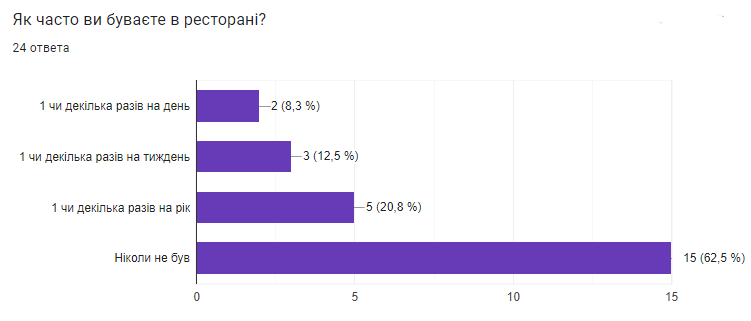 
На питання, наскільки часто люди йдуть до ресторану, 62,5% відповіли, що не бували ніколи, 20,8% відповіли, що бувають один чи декілька разів на рік, 12,5% дали відповідь один чи декілька разів на тиждень, а 8,3% відповіли, що бувають один або декілька раз на день.

Наступним питанням було питання про вік (малось на увазі яка вікова категорія відвідує ресторан), 58,3% опитуваних відповіли 18-25 років, 40-48 років – 25%, 27-38 років – 16,7%.

Головною метою відвідування ресторану є: смачно поїсти – 41,7%, провести час з друзями – 29,2%, провести час з сім’єю – 25%, маленький відсоток віддають зустрічам в рамках бізнесу.


Нижче наведено розділ про переваги їжі під час вибору закладу: 54,2% опитаним людям подобається змішана кухня, де є страви різних кухонь, 37,5% відповіли, що обирають ті заклади, які мають напрям тільки на один продукт, а заклади, де є вегетаріанське меню та страви лише однієї кухні – малий відсоток.

Згідно з даними дослідження, 45,8% - розташування, 58,3% - меню, стільки ж ціни – ось що є головним чинником вибору закладу. Останній фокус полягає в дизайні та інтер’єрі – 41,7%  й рейтингу підприємства – 33,3%.



За джерелами лідирує реклама в соц. мережах (такі як Фейсбук, Інстаграм, Тік-Ток і т.д). Реклама, сарафанне радіо й рекламні щити не дуже популярні.
Підбиття підсумків. Дослідження як теорії, так і практики рекламних вивчень та досліджень у ресторанному господарстві, після аналізу ринку України, а також групового опитування, беручи до уваги різноманітні фактори, що полегшують вибір місця, інтер'єру, подачі страви, можна зробити такий висновок, що більшість респондентів не відвідують ресторан, а лише з якоїсь конкретної причини.
РОЗДІЛ 2. ОСОБЛИВОСТІ  ХОЛОДНОГО ЦЕХУ
2.1. Характеристика холодного цеху
Значне місце в меню закладів громадського харчування займають холодні страви, продукти і закуски. Багато вважаються візитними картками ресторанів і кафе, готових привернути увагу великої кількості споживачів. Такі страви не тільки урізноманітнюють трапезу і прикрашають вечірку, але і корисні для травлення та сприяють повному інтегруванню в шлунку основної страви. Кухарі холодного цеху готують холодні страви та закуски. У першокласних ресторанах подають не менше десяти страв на день. Холодні закуски відносяться до асортименту продукції холодного зберігання, гастрономічні продукти (м'ясо, риба), холодні страви (варені, смажені, фаршировані, з начинкою та ін.), кисломолочні продукти, також холодні солодощі (желе, муси, самбука, киселі, компоти та ін.), холодні напої, супи холодні.
Холодні цехи - філії підприємств громадського харчування, в межах діяльності цеху виготовляють м'ясні нарізки, закуски і салати з готової сировини, яка не піддається термічній обробці. За значимістю роботи на кухні холодний цех поступається тільки гарячому. Розташування для його розміщення ближче до виходу в ресторан, що дуже зручно для швидкої доставки страв. Холодний цех ресторану має окрему вітрину, яка приймає замовлення від офіціантів і роздає готові до вживання страви. 
Холодний цех є одним з найбільших у виробництві цехів, де скоординовано виробництво салатів, різноманітних закусок, перших заморожених страв сезону, желейних десертів, а також охолодження напоїв після гарячого. Приготування, роздачу та оформлення страв слід проводити в таких умовах, які забезпечують оптимальний температурний режим їх подачі - 14 °С.
2.2. Організація робочого простору в холодному цеху
Холодні і заморожені страви користуються постійним попитом не тільки у гостей ресторанів, кафе чи ресторанів, а й на складах та у відділах кулінарії, які підходять для організації збільшення обсягів реалізації продукції власного виробництва. 
Відмінності холодного цеху від цехів іншого виробництва.
Особливістю даного виробництва є те, що продукти, які використовуються для приготування, стикаються з руками кухаря, лезами ріжучих інструментів, приладдям і не піддаються додатковій термічній обробці. 
Тому основні вимоги до роботи в холодильному цеху такі:
- Дотримання вимог гігієни і санітарії;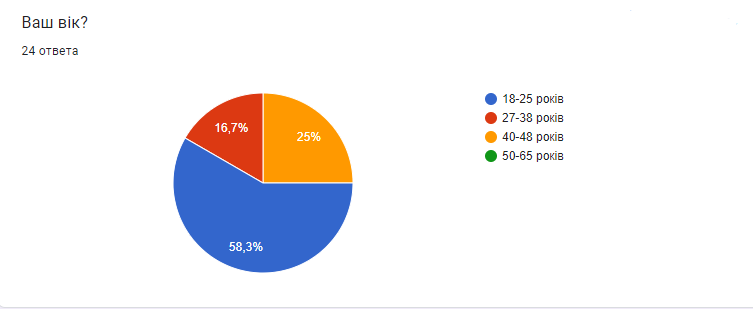 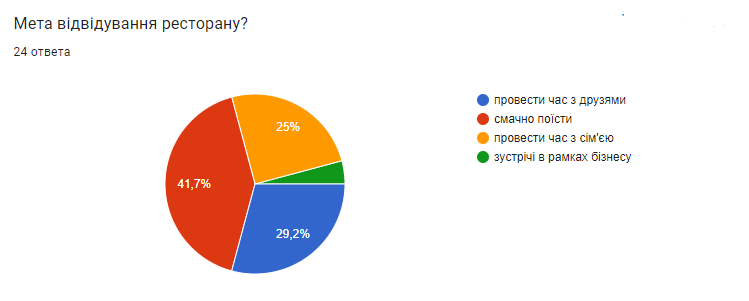 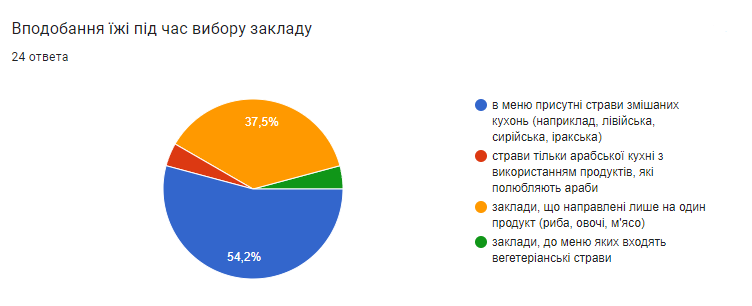 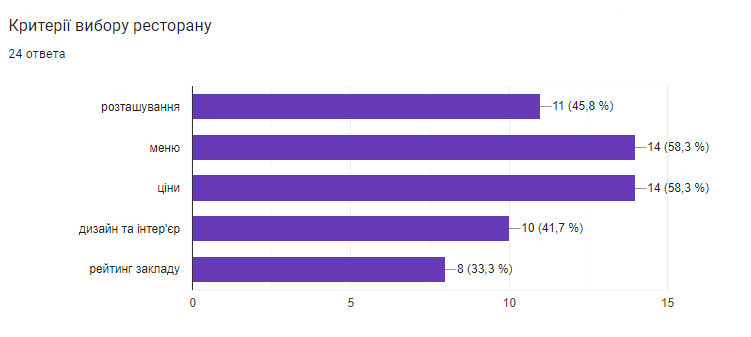 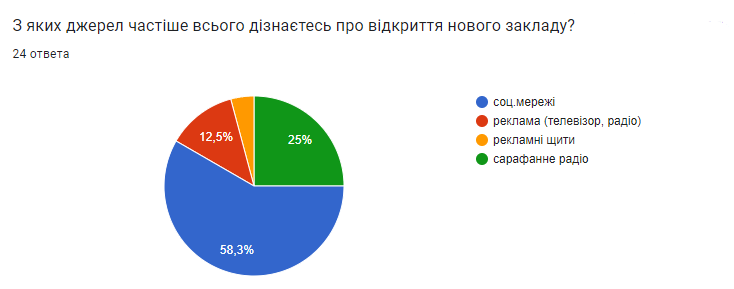 - Відповідність умовам і температурі зберігання;- Визначення окремих місць нарізки варених і сирих овочів;- Визначення зон нарізки гастрономічних, м'ясних та рибних виробів.
Всі зазначені в рецептах і рецептурах продукти повинні зберігатися в холодильнику або шафі при температурі не вище восьми градусів Цельсія.
Функціональні ємності та допоміжний інвентар використовується строго за призначенням, для чого спеціально маркується:
- О. В. - відварені овочі;- О.С. – сирі овочі;- ГАСТРОНОМІЧНІ ПРОДУКТИ;- Р.В – варена риба;- М.В – варене м’ясо.Оскільки час їх доставки не має бути більшим години, холодні страви та закуски готуються в обмеженій кількості. При величезних обсягах приготування можна зарання робити заготовку напівфабрикатів. Сирі або варені однойменні продукти, що входять до складу холодних страв, подрібнюють, укладають у промарковану тару і зберігають у холодильнику не більше 6 годин. Деякі страви використовуються за потребою.  Зварені очищені овочі зберігають у холодильнику не менше дванадцяти годин.
Вимоги до простору для холодного цеху.
Приміщення і площа холодного цеху підпадає під дію будівельних норм, де вказуються рекомендовані параметри, що базуються на якому виді харчового бізнесу та виробничих потужностях. Забезпечення організації виробництва відповідно до всіх технічних вимог повинно дозволити розмістити все необхідне обладнання та створити сприятливі умови для працюючого персоналу. Холодильний цех розташовують на першому поверсі, поруч із залом, куди надходять готові продукти, та кухнею, звідки надходять основні інгредієнти.
Висота будівлі повинна бути не менше трьох метрів. Стіни, підлога та стеля оброблені сантехнічними матеріалами, що дозволяє підтримувати високий рівень санітарних умов. До холодного цеху необхідно підключити: каналізацію, гарячу та холодну воду, опалення, вентиляцію та систему та електроживлення з напругою двісті двадцять і триста вісімдесят вольт. Особлива увага приділяється освітленню, де основне повинно бути природним, а додаткове – штучним. Влітку необхідно підготувати кондиціонер, щоб температура в приміщенні не перевищувала 18 градусів за Цельсієм.
Організація виробничого процесу у холодному цеху.
Холодильний цех - спеціалізований виробничий цех, робота якого багато в чому залежить від типу і особливостей підприємства. У холодильних цехах ресторанів і барів значна увага приділяється викладці, оформленню і порційності страв. При масовому виробництві, яке характерне для їдалень, лікарень, житлових будинків і великих промислових підприємств, страви готують у великому обсязі, за винятком оформлення робіт - на швидку руку. Деякі характеристики роботи цеху холодних напоїв характерні для професійних підприємств з виробництва кондитерських виробів і десертів. Але, незважаючи на всі відмінності в холодному цеху, враховується суворий розподіл виробничої площі.
По-перше, це технологічна лінія для нарізання сирих і варених овочів і приготування з них салату. Машинна нарізка овочів має деякі переваги в порівнянні з ручною. Можна не тільки збільшити продуктивність, але й отримати ідеальні параметри дробарки, що є одним із показників якості салатів. Буде організована спеціальна виробнича зона для нарізки вареного м'яса, риби, напівфабрикатів і приготування страв і закусок, яка укомплектована всім затребуваним і необхідним обладнанням на пару з інвентарем: обробними дошками, ножами, функціональними контейнерами і ємностями, у які укладаються вже нарізані вироби та продукти задля збереження їх в холодильниках чи холодильних шафах.
Наступна робоча зона передбачає порціонування, декорування, оформлення та підготовку страв до роздачі. Навколо холодильного столу облаштовують робочу зону з місцем для збереження додаткових продуктів: олії, майонезу, зелені, горошку, лимонів. Зовсім поруч розташовують полички для тарілок і посуду та салатниць. Розрізання і нарізання виробів з продуктами робить кухар третього-четвертого розряду в холодильному цеху, залишаючи приготування та декорування кухарям п’ятого та шостого розрядів. Виготовлення заливної страви займає більших сил і забирає багато часу. Тому вони готуються заздалегідь і зберігаються в холодильнику. Окремої виробничої площі для цих цілей не виділялося і використовувалося те, що звільнялося до закінчення робочої зміни.
2.3. Устаткування для холодного цеху
Холодильний цех включає механічне, холодильне та кисневе обладнання для організації технологічного процесу та робочих місць кухарів. Сюди не можна встановлювати устаткування як для гарячого цеху. Виробництво та продуктивність різних виробів у холодильному цеху залежить від виду та кількості продукції, що випускається. У цеху встановлюється холодильник, оскільки основна умова для зберігання продуктів – наявність холоду. Великі цехи можуть бути оснащені стелажними холодильними відділеннями. Загальний об'єм шаф або холодильних камер розраховується на підставі план-меню безпосередньо цеху який вказує на вид і кількість виготовлених страв, які виготовляються й випускаються, а також з урахуванням певного резервного запасу.
Для механізації процесу нарізки овочів в холодному цеху є овочерізка відповідних розмірів та відповідної потужності і ріжучий інструмент, яка має  приводити в дію всілякі нарізки, яких вимагає технологія приготування будь-якої страви, повинні бути виконані тим чи іншим способом. Навіть невеликі харчові підприємства можуть підвищити якість своїх салатів, використовуючи малопотужну професійну овочерізку.
Нарізка гастрономічної продукції не обходиться без слайсера, який забезпечує якісну і тонку нарізку ковбаси, сиру і копченостей, регулюючи товщину скибок. Слайсер можна використовувати для нарізання хліба, але якщо велику частину меню наповнюються бутербродами, можливо встановити пристойну продуктивну хліборізку у своєму холодильному цеху.
Куттери необхідні для того щоб приготувати паштети, холодні соуси та інші страви, які вимагають тонко і дрібно нарізані інгредієнти. Він також має функцію збивання і може використовуватися для виготовлення й готовки мусу, самбуку і вершків що збили.
З устаткування холодного цеху складається з виробничих столів, однієї або кількох мийних ванн, металевих підставок і піддонів. На робочому місці кухаря для приготування блюд необхідно передбачити холодильний стіл, порційні ваги та стелаж для посуду.
Вимоги до оформлення страв і харчових продуктів в арабській кухні надзвичайно специфічні.
У кулінарній майстерності величезне значення містить правильне оформлення наїдків. Кулінарні вироби повинні бути виготовлені таким чином, щоб привернути увагу людини до даної страви, дарувати смак, насолоду та сприяти гарному травленню.
Кожен кухар, який любить свою справу, повинен докласти всі свої знання і досвід, щоб блискуче і блискуче готувати їжу і красиво і привабливо оформляти страви.
У поєднанні з елегантним посудом, точно розміщеними інгредієнтами та майстерно розміщеними гарнірами продукт виділяється ще більше. Того й посуд має підходити і відповідати їжі, яка в ній подається.
Холодні страви подаються в посуді виготовленому з фаянсу, мельхіору і фарфору. 
Дизайн їжі від шеф-кухаря вимагає величезного й багатого практичного досвіду, майстерності та кулінарного чуття. Тому приготування, декорування та подачу страв слід довіряти досвідченим працівникам.
Кухар холодного відділення повинен так організувати свою роботу, щоб швидко приготувати і з відмінним смаком оформити не важливо яку замовлену страву.
Для цього всі гарніри, соуси, приправи, прянощі і спеції повинні бути підготовлені і встановлені на робочому місці до початку роботи. Перерахований набір гарнірів, соусів і заправок в кулінарії та самі кулінари між собою називають «маленькою гіркою». У гірці холодного цеху має бути: зелень, свіжі овочі, мариновані, заправки, консервовані овочі, варені овочі, готові напівфабрикати, яйца, продукти, що нарізані мілким кубиком, прянощі, спеції і так далі.
Рибу необхідно попередньо вимочити, підготувати, очистити, обсмажити під маринадом, а також відварити і очистити стегна і язик, яйця і т.д.
М’ясо, ковбаси, сосиски та інші продукти слід нарізати так, щоб нарізані шматки викладалися в ряд один за одним на дошці. У такому порядку скибочки слід викласти на обрану тарілку чи обране блюдо.
Акуратне укладання нарізаних продуктів надає страві красивого та привабливого вигляду.
2.4. Вибір механічного і немеханічного устаткування
Для приготування страв холодний цех має бути оснащений таким устаткуванням:- комбайн універсального застосування: (перемелювання м’яса, згущувач, розпушувач, міксер, перемішувач);- машина щоб подрібнювати сухарики, сухарі й спеції;- сито або решето для просіювання;- різностороння овочерізка;- пристосування для нарізки зелені, овочів, цибулі;- механізм для нарізання хліба;- холодильна техніка (холодильник, холодильник для напоїв);- теплове устаткування (електроплитка, травний котел, ектроварочний прилад, електрожарочна шафа, піч-мангал для барбекю, електросковорода, електрофритюрниця);- електрокавомолка.Механічне устаткування, що застосовується в закладах громадського харчування, входять до складу механічних пристроїв, тобто пристроїв, спрямованих на зміну характеристик харчових інгредієнтів та маючої в наявності сировини при виготовленні кулінарних виробів.Машинка для подрібнення м’яса - механічна або електрична м'ясорубка щоб дрібно перемелювати м’ясо на фарш. Можна використовувати для переробки інших типів продукції, але й для виготовлення вермішелі, локшини, спагеті, бісквітів, печива, м'яких фруктових і овочевих соків.У комплект входять наступні частини традиційної ручної машинки для подрібнення м’яса:- м’ясоприймач;- гвинтовий або іншим словом шнековий вал;- ножі- гратки- ручка.Розпушувач значно спрощує та прискорює матеріальну роботу з виробництва, виготовлення і приготування напівфабрикатів (приміром, біфштексів, делікатесів, стейків, котлет, битків, зразів, шніцелів, ростбіфів, беконів, антрекотів, біфстроганів соте, ботвинья або ромштексів), замість того, щоб відбивати шматочки м’яса. Відбиття, як відомо, розм’якшує м’ясо, це також допомагає йому краще просмажитися і зменшення кількості шматочків, які будуть пошкоджені під час приготування.
Машинка для подрібнення сухариків, сухарів, крекерів і спецій. Зроблена з основного корпусу, робочого органу, кришки ручки, механізму регулювання кліренсу робочого органа. Як це працює. Продукт у завантажувальному бункері вловлюється шнеком, в першу чергу подрібнюється своїми спіральними плоскими поверхнями і переміщується в щілину між рифленими поверхнями, які перемелюють, там подрібнюється до певних розмірів. При цьому розвантажувальним пристроєм вивантажується подрібнений продукт.
Сита (просіювачі) застосовуються для просіву сухих сипучих інгредієнтів та продуктів (наприклад, гречане борошно, сіль, гречка, борошно з пшениці, какао, лущений горох і т.п).
Просіювальна машина складається з приймального бункера, станини, станини, корпусу сита, ексцентрика, комплекту змінних сит Ramox для просіювання різних продуктів, електроприводу, тяги, пристрою для завантаження продукту в паперові пакети. Має дві змінні кришки: кришка з сіткою для прийому мішків і кришка для транспортування продукту до машини під дією сили тяжіння.Машини для нарізки овочів.Машинка для нарізки овочів - пристосування для нарізки овочів, коренеплодів, фруктів та продуктів.Плюси професійної овочерізки:- Немає потреби в додатковій робочій силі, інвентарі, на виробництві зберігається робоча площа;
- можна обробити більшу кількість продуктів за більш короткий час;
- Велика кількість автоматики однотипного різання.Подрібнення зелених овочів (шпинату, редису, фенхелю, кропу, перцю, спаржі, помідор, огірків, петрушки, картоплі, часнику, селери, патисону, пастернаку, імбирю, буряку, капусти, кабачків, щавлю, квасолі, моркви, ревіню, ріпи, цибулі ріпчастої, редьки, цибулі-порей) здійснюється пристроєм, що складається з двигуна, верхнього і нижнього стрічкових транспортерів, ножових дисків, механізму перемикання швидкості подачі продукту, корпуса, вузла заточування ножів і корпуса кулачка.
Він оснащений хліборізкою з електронним рухом, яка визначає швидкість диспенсера, системою швидкого і навіть не зіпсованого нарізання свіжого хліба, а також можна зробити кишенькові опції, які прискорять пакування.
Холодильне обладнання - низькотемпературне обладнання, розташоване всередині опалювального приміщення. Зазвичай використовується для зберігання харчових продуктів і предметів, які потребують прохолодного зберігання. У розвинутих країнах практично майже в кожній сім'ї є побутовий холодильник. Призначення холодильника - бути універсальним теплообмінником, який транспортує тепло з робочої камери холодильника назовні, звідки воно розподіляється у зовнішнє середовище. Холодильники бувають двох видів: камера середньої температури задля збереження харчових продуктів та морозильні камери низької температури.
Холодильна шафа. Холодильні вітрини використовуються для зберігання розфасованих рідин в ресторанах і продуктових магазинах. Холодильна вітрина – додатковий інструмент, який може збільшити відвідуваність магазину на десять відсотків і в інших випадках. Розміри холодильників оптимальні для транспортування та встановлення в цеху, їхня робота нескладна. Завдяки здатності добре зберігати ємності та рідини, а також, водночас, їх презентації, 2 в 1 вітрина-холодильник є важливим інструментом для супермаркетів і невеликих ринків.
Важливою частиною будь-якої кухні на професійному рівні є теплове устаткування. Для кожної страви потрібен певний спосіб, але часто необхідно мати технічне обладнання з різною функціональністю продукту та різними способами термічної обробки.
Електроплити. Використовуються для приготування перших, других і третіх страв на тарілці, а також для смаження напівфабрикатів з м'яса, риби, овочів і запікання дрібних кулінарних виробів у закладах харчування.
Котли для приготування їжі. Використовуються варіння каш, супів, варіння овочів, кип’ятіння води та приготування окропу у великій кількості.
Котли являють собою багатошарову циліндричну ємність на опорах, обладнану регулятором температури нагріву, вентилем для заповнення водяної сорочки, вентилем для заливки води в котел, кранами для зливу води з котла і сорочки.
Духова шафа. Це обладнання загальної термічної обробки не тільки для смаження, а й для запікання, запікання, тушкування, гасіння хлібобулочних виробів. Основна перевага шафи для обжарювання - простаі зручна у використанні, для користування приладом від персоналу не потрібні особливі навички.
Електросковороди. Призначений для швидкого та економічного приготування різноманітних готових до споживання страв і проміжних продуктів, таких як супи та соуси. і багато іншого. Сковорода використовується для традиційного смаження, запікання овочів, гасіння, а також приготування м'яса, риби та овочів в громадських ресторанах.
Електрофритюрниця використовується в громадських ресторанах для смаження у фритюрі картоплі, риби та інших інгредієнтів для приготування десертів і іншої кулінарної продукції. Дві ванни по дванадцять літрів, мають однакові температурні правила. Їх температура – від п’ятдесят до двохсот °С.
Найпростіша фритюрниця - це просто кришка, яка зачиняється, резервуар з нагрівачем, контролюється терморегулятором, який знаходиться в корпусі.
Кавомолка - це водонагрівач, виготовлений з пластикових ємностей, що в тому числі підігрівання рідини, являє собою скляну тару, пристрій керування, ємність з фільтром і диспенсером для зберігання кави. Спеціально розроблена для помелу кавових зерен з продуктивністю шістдесят кг/год. Встановлюється за місцем роботи продавця. Усі електрорізальні інструменти повинні мати заземлення в землю.
2.5. Вибір кухонного приладдя та посуду
Контейнер щоб збирати кістки, контейнер під харчові відходи, міксер, виделка, ніші під кондитерські вироби, глиняний горщик, підставка під спеції, підставка під соуси, підставка для ножів, перевернутий тримач ложок, дошка для нарізання, дошка обробна, кулінарна голка, шпигунська голка, каструля, котел, відкривачка для консервів, соковижималка для лимона, розливна ложка п’ятсот мл, порційна ложка для цукру, порційна ложка для жиру, корінний ніж, ніж для подрібнення та нарізки овочів, ніж жолобок, скребковий ніж, три ножі шеф-кухаря, ножі-різаки (великий та малий), обвалковий ніж для м’яса (великий і малий), виїм очний ніж для кісток, оброблювальний ніж для риби, ковбасний ніж, шиночний ніж, сирний ніж, лимонний ніж, хлібний ніж, шпигунський ніж, чебуреків ніж, ніж для створення квіткових композицій з овочів, ножиці - секатори для обробки домашньої птиці, набір для карвінгу сирих овочів, каструлі та сотейники циліндричні, сковородки без ручок сто сімдесят-двісті п’ятдесят мм, сковорода на дев'ять частин для смаження яєць, сковорідка-прес для обсмаження курятини, різноманітні качалки для тіста, різні ситечка й сита, ступки і товкачі, скребковий формувач для масла та олії, рибний скребок, пристрій для виготовлення тарталеток, терка для сиру, ручна гірка, молоток, щоб відбити м'ясо, наявність різних форм та розмірів задля виготовлення желе, самбуку, різноманітні форми для заливних страв, всі можливі види та форми для кондитерської продукції, ковш, шампури для смаження шашликів, шампури для подачі готового шашлику, шумовка, щипці для кондитерських виробів, щіпчики для льоду, різалки для яблук.2.6. КАЛЬКУЛЯЦІЙНА ЧАСТИНА. ОРГАНІЗАЦІЯ ВИРОБНИЦТВА НА ПІДПРИЄМСТВАХ РЕСТОРАННОГО ГОСПОДАРСТВА
2.7.	Складання таблиці та графіка завантаження залу; визначення кількості споживачів
Методика розробки виробничої програми закладу ресторанного господарства залежить від його типу і класу. Виробнича програма підприємства являє собою розрахункове денне меню. Складання плану меню вимагає певних розрахунків наперед. Кількість споживачів, загальну кількість страв, а також кількість страв необхідно визначити по групах.
Визначимося з робочим часом ресторану «Inzhyr».
Робочий час: 11:00 до 23:00.
Враховуючи час роботи, можна визначити відсоток завантаження залу та кількість відвідувачів.
За формулою розраховується кількість відвідувачів за кожну годину роботи закладу:                                                Nгод = P •  • X / 100,	де Р – місткість залу (кількість місць);  – оборотність місця в залі протягом однієї години; Х – завантаження залу на дану годину, %. (Додаток А)
Дані заносяться в табл.2.7

Динаміка завантаження залу підприємства «Inzhyr»                                                                                                                  Табл.2.7   
1) Години роботи  ресторану 11-12=115*1*12/100=142) Години роботи  ресторану  12-13=115*1*12/100=143) Години роботи  ресторану  13-14=115*1*12/100=144) Години роботи  ресторану  14-15=115*1*12/100=145) Години роботи  ресторану  15-16=115*1 *12/100=146) Години роботи  ресторану  16-17=115*1*12/100=147) Години роботи  ресторану  17-18=115*0,4*12/100=68) Години роботи  ресторану  18-19= 115*0,4*12/100=69) Години роботи ресторану    19-20=115*0,4*12/100=610) Години роботи  ресторану  20-21=115*0,4*12/100=611) Години роботи  ресторану  21-22=115*0,4*12/100=612) Години роботи  ресторану  22-23=115*0,4*12/100=6Години роботи  ресторану  22-23=115*0,4*12/100=6
Загальна кількість відвідувачів розраховується за такою формулою:
Νдень = ∑ Νгод
Ν день=14+14+14+14+14+14+6+6+6+6+6+6=120
Середній рівень завантаженості: 14+14+14+14+14+14+6+6+6+6+6+6/12=115
Підсумувавши  кількість відвідувачів отримуємо за один день (Nдень) 120 осіб.
n=120*3,5=420, n=420 – коефіцієнт споживання
З таблиці видно, що найбільше завантаження залу починається з 11 по 18 годину.
      Визначення кількості страв і напоїв, які реалізуються в залі.Знаючи кількість відвідувачів щодня, ми визначимо, скільки страв, які реалізуються на підприємстві протягом доби. Оскільки заклад обслуговує по меню з вільними виборами страв, то розрахунок проводимо так:n = Nдень × m,	(3) де n – кількість продуктів, які реалізуються протягом дня; m – коефіцієнт споживання страв. (Додаток Б).Випливає, n =120*3,5=420 страв за день.
Розбивання загальної кількості страв, що реалізуються за день, на окремі групи здійснюють за формулами:
n1 = Nдень × mхс	                    n2 = Nдень × mпсn3 = Nдень × mдс	                    n4 = Nдень × mслс,	(4)
де n1, n2, n3, n4 - число холодної, першої, другої та солодкої страви; Nдень – кількість відвідувачів на день; mхс, mпс, mдс, mслс – коефіцієнт споживання відповідно холодної, першої, другої та солодкої страви. (Додаток Б).
Випливає, n1=120*1,6=192 – холодних страв, n2= 120*0,3=36 – перших страв, n3= 120*0,9=108 – других страв, n4=120*0,5=60 – солодких страв
Масова частка від даного виду страв: дивитися в додатку Г, кількість страв рахується так: 45*192/100=86 (45% від 192) – це кількість страв.
Масова частка від загальної кількості страв: до прикладу, 192/420*100=45% (частка, яку становить 192 від 420), кількість страв даної категорії ділимо на загальну кількість страв на день і множимо на 100%
Визначення числа гарячого, холодного напою, кондитерського та хлібного виробу розраховується залежно від норм споживання для цього виду підприємств та розраховується за формулою:nн = Nдень × H,	(5)де nн – кількість напою, кондитерського та хлібного виробу; Н - норми споживання (Додаток В).
 Співвідношення страв в асортименті  «Inzhyr»та товарів, що купуються

                                                                                                                   Табл. 2.8. Кількість страв іншої продукції власного виробництва і товарів, що купуються                                                                                           Табл.2.9                                                                                                                 


2.10. Розробка меню
                                               Меню ресторану «Інжир» 
                                                                                                          Табл.2.10                                          
Меню «a la cart» (вільний вибір страв)                                                                                                          
Меню складається з плану меню. У план-меню підприємства включаються тільки продукти, які виробляються на підприємстві.
 План-меню ресторан «Інжир»
                                                                                                                       Табл.2.11.
   Таблиця реалізації стравТаблиця реалізації страв розраховується тільки для доготівельних цехів – холодного, гарячого та десертного для страв відповідного цеху.На основі таблиці завантаження залу і плану-меню кількість страв того чи іншого найменування за кожну годину роботи підприємства розраховують за формулою                                                           Nг = m × К,	
де m – загальна кількість страв даного найменування;К – коефіцієнт перерахунку страв, який визначають за формулоюК = Nгод/ Nдень,	де Nгод – кількість споживачів що пройшли через торговий зал за 1 год. (табл. 2.7); Nдень – кількість споживачів що пройшли через торговий зал за день.     К1=N11-12/Nдень=14/120=0,11
     К2= N12-13/ Nдень=14/120=0,11
     K3= N13-14/ Nдень=14/120 =0,11     K4 = N14-15/ Nдень=14/120=0,11     K5= N15-16/ Nдень =14/120 =0,11
     K6= N16-17/ Nдень =14/120 =0,11      K7= N17-18/ Nдень = 6/120=0,05      K8= N18-19/ Nдень = 6/120=0,05     K9= N19-20/ Nдень = 6/120=0,05     K10= N20-21/Nдень = 6/12 =0,05     K11= N21-22/ Nдень = 6/120=0,05     K12 = N22-23/ Nдень =6/120=0,05
    Таблиця реалізації страв холодного цеху                                                              Табл.2.12.      
 Організація праці в холодному цеху підприємства
Cold Shop спеціалізується на виробництві, сервіруванні та дизайні холодних страв і закусок. Різноманітність холодних страв залежить від типу закладу та класу. До різноманітних холодних закусок відносяться м'ясні та рибні закуски, делікатесні страви, холодні страви (варені, смажені, фаршировані та ін.), молочні вироби і холодні десерти, прохолодні напої та холодний суп.
                                                                                                           
                                                                                                     Табл.2.13
            Технологічні лінії та ділянки холодного цеху

                  2.7. Складання виробничої програми підприємства
                                                                                                       Табл.2.14
     Розрахунок необхідної кількості сировини та продуктів                                                                                                       
                                                                                                                        Табл.2.15
Середньостатистичні норми витрати сировини на холодні страви
                                                                                                                  Табл.2.16
  Середньостатистичні норми витрати сировини на перші страви                                                                                                                     Табл.2.17
Середньостатистичні норми витрати сировини на другі страви


                                                                                                                     Табл.2.18

Середньостатистичні норми витрати сировини на солодкі страви та напої


                                                                                                                         
                                                                                                                      Таб.2.19
Середньостатистичні норми витрати сировини на борошняні страви, борошняні кулінарні вироби та піцу

                                                                                                                      Табл.2.20
Середньостатистичні витрати сировини на борошняні кондитерські вироби
                                                                                                                        Табл.2.21
Витрати основних видів сировини за групами страв
                                                                                                                        Табл.2.22
Перерахунок основних видів сировини на масу брутто
                                                                                                                      Табл.2.23
Сировина для виготовлення продукції власного виробництва
                                                                                                                    Табл.2.24
Розрахунок додаткових видів сировини
                                                                                                                      
                                                                                                                     Табл.2.25
Зведена сировинна відомість
2.8. Складання виробничої програми цеху.
                                                                                                                       Табл.2.26
Виробнича програма холодного цеху

Підбір торгово-технологічного, немеханічного устаткування та інвентарю.
                                                                                                                       Табл.2.27


   Інвентар і кухонний посуд для холодного цеху
                                                                                                                    Табл.2.29

          Розрахунок чисельності виробничого персоналу
Чисельність персоналу цеху визначається відповідно до виробничої програми цеху, нормами часу приготування виробів. Норми часу визначаються коефіцієнтом трудомісткості приготування певних страв, тому витрати рівні:A = n • Kтр • 100,	     (8)де n – кількість страв кожного виду за цілий день; Kтр – коефіцієнт трудомісткості приготування певної страви; 100 – норма часу, що необхідно для приготування виробів, коефіцієнт трудомісткості яких дорівнює 1, с.Результати розрахунку чисельності робітників холодного цеху оформлюємо у таблицю 2.30.
                                                                                                              Табл.2.30
2.9. Розрахунок чисельності робітників в холодному цеху
     
Розраховуємо явочну чисельність працівників:Nя = А / (3600 *Тсм *λ),      (9)де Nя – явочна чисельність працівників, чол.; А – трудовитрати, людино- годин; Т – тривалість робочого дня кухаря, год.; λ – коефіцієнт зростання продуктивності праці, λ=1,14;
Nя = 10790 / (3600*12*1,14) = 0,21
Загальну (списочну) чисельність працівників з врахуванням святкових та вихідних днів, відпусток та лікарняних визначаємо за формулою:Nc = Nя * ,	(10)де Nс – списочна чисельність працівників, чол.; – коефіцієнт, що вра- ховує роботу у вихідні і святкові дні.Так як робочий тиждень ресторану 7-денний, тобто 6 робочих днів + 1 вихідний, тоді коефіцієнт – 1,58 (за табл. 2.31)Вийде, Nc = 0,21*1,58 = 0,33








Висновок. При написанні курсової роботи були проведені необхідні технічні розрахунки по організації холодильного цеху в першокласному ресторані арабської кухні.
Організовуючи холодний цех, необхідно було врахувати особливості арабської національної кухні. Арабська кухня є чи не найдавнішою в світі. Незважаючи на певні відмінності між арабськими країнами, вони мають спільне коріння та багато спільних рис. Це стосується харчових продуктів, усього, що використовується для їх приготування та способів їх обробки. Для арабської кухні характерно використання баранини для приготування перших і других страв. Втім, крім баранини в арабських стравах використовується і птиця. Рідше вживають телятину.Тому що провідною релігією арабських країн вважається мусульманство, свинина не вживається в їжу. Особливою особливістю арабської кухні вважається використання при виготовленні страв різних овочів і фруктів. Рис є основною крупою, яка застосовується. Широко розповсюджені бобові. 
На відміну від інших кухонь світу, арабська кухня використовує широкий спектр спецій для приготування своїх страв, включаючи цибулю, часник, чорний перець, червоний перець, корицю та оливки.
В якості жиру в арабській кухні використовується оливкова олія. Застосовують також кунжутну олію.
Ще однією характерною рисою арабської кухні є особливий метод термічної обробки їжі. Майже всі м'ясні страви готуються без жиру. Поверхня сковороди розігрівається до трьохсот градусів, шматочки м'яса, потрапляючи на гарячу поверхню, відразу ж покриваються тонкою скоринкою.
Широко вживається в арабській кухні риба та морепродукти. Фініки - найважливіший фрукт. Він містить не менший зміст, ніж рис і застосовується виготовленні безлічі страв. З фініків виготовляють спеціальну пасту, яка може зберігатися протягом року.
СПИСОК ДЖЕРЕЛ
1.URL: https://dnaop.com/html/34057/doc-ДСТУ_4281_2004
2. Калашніков Б.В. Кафе, бари, ресторани: організація, практика та техніка обслуговування. – К.: Проспект, 2014.
3. Організація виробництва на підприємствах комунального харчування/Л.А. Радченко. – Ростов Н/Д.: Вид-во «Фенікс», 2014.-352 с.
4. Проектний аналіз . Навч. посібн. / За ред. Москвіна С.О. – К. 1999 – 368с.
5. URL: https://www.sovinyon.net/uk/info/arabskij-kulturnyj-centr
6. Ресторанне господарство і туристична індустрія у ринкових умовах: Зб. Наукових праць. - К.: Київ. нац. торг.-екон. ун-т, 2002.
7. Горяєв Ю.А. Інформаційні технології управління . Курс лекцій . - М: Изд -во « МІЕМП », 2006 .. - 102 с. холодний цех ресторан страва
8. Проектування закладів ресторанного господарства. - ред.проф. Мазаракі А.А. - КНТЕУ, 2010 р.
9. Фурс І.М. технологія виробництва продукції громадського харчування: Навч. Посібник / Мн.: Нове знання, 2002. – 799 с.
10. Методичні рекомендації з формування складу витрат та порядку і планування в торговельній діяльності: Наказ Міністерства економіки та з питань європейської інтеграції України від 22.05.2002 р. № 145.
11. Титоренко . Г.А. Інформаційні технології управління . Навчальний посібник для вузів. - М: Изд -во « ЮНІТІ- ДАНА », 2003 .. - 439 с.
12. Ахрапоткова Н.Б. Довідник офіціанта, бармена: Навч. Допомога. – К.: Академія, 2015.
13. Барна справа: Підручник/Є.І. Іваннікова, Т.В. та ін - М.: Майстерність, 2012.
14. Бондаренко Г.О. Менеджмент готелів та ресторанів. – К.: Нове видання, 2012. Бородіна В.В. Ресторанно-готельний бізнес: облік, податки, маркетинг, менеджмент. – М., 2012.
15. Броймер Роберт А. Основи управління індустрії гостинності. – М: Аспект Прес, 2015.
16. Волкова І.В., Миропільський Я. І., Мумрікова Г. М. Ресторанний бізнес. З чого почати і як досягти успіху. - М: Флінта: Наука, 2012.
17. Ємельянова Т.В. Економіка комунального харчування: Навчальний посібник. – К.: Вища школа, 2013.
18. Єфімова О.П. Економіка громадського харчування/Под ред. Н.І. Кабушкіна: Навч. Допомога. - 3-тє вид., Випр. І дод. – Мн.: Нове знання, 2013.
19. Кучер Л.С., Шкуратова Л.М., Єфімов С.Л., Голубєва Т.М. Ресторанний бізнес: технологія успіху – М.: Рконсульт, 2012.
20. Ніколаєва Т.І. Економіка підприємств торгівлі та громадського харчування: Навч. Допомога. – К.: КРОНОС, 2014.
21. Громадське харчування. Збірник документів. - М: Вид-во Омега-Л, 2013.
22. Організація та планування діяльності підприємств сфери сервісу / М.В. Виноградова, З.І. Паніна - Навчальний посібник. – М.: Видавничо-торгівельна корпорація «Дашков та К», 2013.
23. Організація виробництва та обслуговування на підприємствах громадського харчування / Г. М. Зайко – М.: ІКЦ «МарТ»; Ростов н/Д: Видавничий центр "Березень", 2015.
24. Панова Л.А. Обслуговування на підприємствах комунального харчування: Навчальний посібник. - М.: Дашков та К0, 2015.
25. Чернов В.А. Економічний аналіз: Навч. Посібник для вузів // За ред. проф. Д.е.н. МЛ Баканів. - М: ЮНІТІ, 2013.
26. Федцов В.Г. Культура Сервісу. – М.: Видавництво Пріор, 2013. – 208 с.
27. Усов В.В. Організація виробництва та обслуговування на підприємствах громадського харчування. - М: ПрофОбрІздат, 2012.
28. Технологія ресторанного обслуговування/М. І. Білошапка. – М.: Видавничий центр Академія, 2014.
29. Смагіна І.М., Смагін Д.А. Організація комерційної діяльності у громадському харчуванні. – М.: Вид-во Ексмо, 2015. – 336 с.
30. Рідель Х. Бари та ресторани. Техніка обслуговування. – Ростов н/Д.: Фенікс, 2015.
31.URL:https://docs.google.com/forms/d/11dwNBweDXOridaruFHIcad6nV2PE60bi6V7kgAYjxWk/edit#responses
                                        Додатки 
                                                                                                              Додаток А
ГРАФІК ЗАВАНТАЖЕННЯ ЗАЛІВ РІЗНИХ ТИПІВ ЗАКЛАДІВ РЕСТОРАННОГО ГОСПОДАРСТВА
                                                          Ресторан                                                                                                             Додаток Б
КОЕФІЦІЄНТИ СПОЖИВАННЯ СТРАВ НА ПІДПРИЄМСТВАХ РЕСТОРАННОГО ГОСПОДАРСТВА РІЗНИХ ТИПІВ
                                                                                                                 Додаток В
ЗРАЗОК НОРМ СПОЖИВАННЯ НАПОЇВ, ХЛІБА, КОНДИТЕРСЬКИХ ВИРОБІВ ОДНИМ ВІДВІДУВАЧЕМ У ЗАКЛАДАХ РЕСТОРАННОГО ГОСПОДАРСТВА РІЗНОГО ТИПУ
                                                                                                                 Додаток Г
                                                                                                                  Додаток Д
ВІДСОТКОВЕ СПІВВІДНОШЕННЯ СТРАВ У АСОРТИМЕНТІ ДЛЯ ПІДПРИЄМСТВ РЕСТОРАННОГО ГОСПОДАРСТВА РІЗНИХ ТИПІВ
Критерії«Байт Альманді»«Феруз»«Mr.Chef»«Turkuaz»Місце розташування  9754Середній рівень завантаженості126210Популярність серед населення121116Рівень професіоналізму персоналу1011312Якість основних послуг10837Асортимент додаткових послуг51219Якість рекламних засобів3714Ціноваполітика42310Сильні сторони ресторану (S)Слабкі сторони ресторану (W)1. Ресторан використовує спеціальні методики при приготуванні блюд.Їжу, каву, чай та різноманітні страви готують на професійному обладнанні, духових шафах та кавомашинах.Меню ресторану представлене різноманітними стравами, створеними шеф-кухарем, які не знайдуться ні в одному ресторані.1. Відсутність чи брак фінансів для розвитку і розширення бізнесу. Кошти, що є - знаходяться в обігу. Платити працівникам ресторану потрібно регулярно, платити податок, оплата рахунків-фактур постачальникам за продукцію, внесення та здійснювання інших необхідних платежів.2. У ресторані працюють імениті шеф-кухарі, яких знають у всьому регіоні.2. Незацікавленість у розвитку ресторану.3. Керівництво ресторану сформулювало чіткий план свого розвитку, згідно з яким ведеться і структурується його діяльність.3. Ресторан наймає слабкого маркетолога, який не знає шляхів і способів маркетингу ресторану.4. Персонал ресторану укомплектований привітними та приємними офіціантами, які добре знають меню ресторану й готові прийти на допомогу кожному гостю.4. Харчування в ресторані коштує дуже дорого, і не всі відвідувачі можуть регулярно відвідувати ресторан. Більш високі витрати пов'язані з унікальними способами приготування їжі за спеціальними технологіями, високою зарплатою кухарів і колективу ресторанів.5. Грамотний персонал та ефективне керівництво рестораномПотенційні сприятливі зовнішні можливості (О):Потенційні зовнішні небезпеки (Т):1. Власник ресторану-конкурента найближчим часом закриє його, це створює можливість залучити інших відвідувачів.1. Якщо ресторан-конкурент закривається, інші ресторани можуть почати стягувати більш агресивну плату, щоб залучити відвідувачів до свого ресторану. Це заважає моєму ресторану використовувати переваги та запрошувати інших гостей до ресторану.2. Розширення меню свого ресторану, щоб залучити більше людей у свій ресторан.2. Зниження обмінного курсу гривні.3. Діятимуть нові правила щодо торгових бар'єрів. Послаблення тарифної та митної політики дасть відкриє можливості для виходу на нові ринки. Зниження тарифів може стати стимулом для ресторанного бізнесу, які мають можливість відкривати ресторани не тільки в регіоні, але й на нових ринках, особливо в Європі.3. Зміни в стратегіях ресторанного ланцюга поставок. Пільговий період платежу через відсутність готівки між постачальниками буде скорочено, а це ситуація, коли умови контракту повинні бути змінені, щоб зберегти сам ринок та самим на ньому зберегтись.4. Кілька офісів, що прилягають до ресторану, будуть закриті, що призведе до того, що відвідувачів стане менше, а кількість постійних гостей зменшиться. № пор.Години роботи підприємстваОборотність одного місця за год., разСереднє завантаження залу, %Середнє завантаження залу, %Кількість відвідувачівNгод111-1211212141212-1311212141313-1411212141414-1511212141515-1611212141616-1711212141717-180,40,41261818-190,40,41261919-200,40,412611020-210,40,412611121-220,40,412611222-230,40,41261Разом12012Найменування стравиМасова частка від загальної кількості стравМасова частка від загальної кількості стравМасова частка від даного виду стравМасова частка від даного виду стравмасова частка, %кількість страв, шт.масова частка, %кількість страв, шт.Холодні страви  і закуски    45,71%        192     45,71%      192рибні    14,29%         60      1,67%       7М’ясні     7,14%         30      3,33%      14Овочеві      10%         42      2,38%      10Перші страви (супи)    8.57%         36      8.57%      36прозорі    16.67%          70      1.43%       6Супи-пюре     50%        210      0.48%       2Крем-супи     25%        105      0.95%       4Другі страви   25.71%        108      25.71%      108страви м’ясні   7.14%         30      3.33%      14страви з овочів    0.24%           1      0.24%       2страви з фруктів    0.24%           1      0.24%       1Солодкі страви   14.29%          60     14,29%       60гарячі   1.67%           7     1.43%       6холодні  12.62%          53     1.9%       8Найменування продуктівОдиниця вимірюванняНорми споживання на одну людинуВихід на загальну кількість споживачів (120 осіб)Гарячі напоїл-55Чайл0,0112Кавал0,03542Какаол0,0050,6Холодні напоїл-114Фруктова водал0,056Мінеральна сильно газована водал0,0448Негазована водал0,0224Слабо газована водал0,0112Сокил0,0224Хлібобулочні виробикг-60Житній хлібкг0,0336Пшеничний хлібкг0,0224Борошняні кондитерські виробишт0,224Цукерки, печиво, шоколадкг0,00784Фруктикг0,0224Вино- горілчані виробиВино- горілчані виробидм30,0253ПивоПиводм30,112№ рецептуриНазва страви (виробу)Вихід, гФірмові стравиФірмоваРибна тарілка200 гФірмоваПурі під майонезом170 гФірмоваРиба, каспійський шашлик в асортименті з осетрових риб та овочів300 гФірмоваАрабська смажена баранина260 гФірмоваБараняча ніжка350 гФірмоваАсорті з м'яса на хлібі55 гФірмоваШашлик з яловичини і фісташок176 гФірмоваЯловичина відварена650 гФірмоваАсорті з овочів (баклажани, помідори, цибуля) на грилі250 гФірмоваКебаб з яловичини325 гФірмоваПряний (гострий) кебаб 191/146 гФірмоваЯловичина з овочами на воку320 гФірмоваХан-кебаб з баранини300 гФірмоваПлов з курагою200 гФірмоваФіле курине по-східному1000 гФірмоваНіжка гусака смажена з часником210 гФірмоваКролик тушкований з грибами330 гФірмоваФорель (філе) приготована на пару150 гХолодні страви та закускиТТК 1Сугудай із риби180 гТТК 2Бутерброд із житнього хліба з руколою та помідорами черрі100 гТТК 3Сирна тарілка (камамбер, козячий шевр, дуо з горіхами)75/90 гТТК 4Лосось Graflax традиційний150/25 гТТК 5М'ясна тарілка (бастурма, яловичина с/в, курячий рулет)75/60 гТТК 6Закуска з перців 260 гТТК 7Баклажани400 гТТК 8Рулет курячий з бринзою300 г95-79їОселедцевий салат125 г99-81їЄгипетський салат150 г97-82цФруктово-овочевий салат150 г96-80цСалат з помідорів 120 г94-80уКвасолевий салат100 г93-79уСалат з маринованим перцем з картоплею160 гТТК 9Салат з курки з ананасом, листям салату і каррі160 гТТК 10Салат з помідорів з сиром і зеленню петрушки100 гТТК 11Салат з овочів з авокадо230 гПерші страви (супи)104-83зМ’ясна солянка500 г106-84зЮшка з баранини500 г108-85хКвасолевий суп з м'ясом300 г109-86хКукурудзяний з м'ясом 500 г110-87іГороховий суп з м'ясом та картоплею 500 г111-87іГороховий суп з вермішеллю 500 г112-87іСуп зі стручковою квасолею 500 гТТК 30Гороховий суп-пюре6000 гТТК 31Овочевий суп-пюре350 гТТК 32Суп прозорий з курей350 гТТК 33Суп літній1000 гТТК 34Білий основний курячий бульйон1000 гТТК 35Рибний бульйон з коропа335 гТТК 36Крем-суп з білими грибами300 гТТК 37Крем-суп овочевий300 гТТК 38Крем-суп зі шпинату300 гТТК 39Крем-суп з кукурудзи300 гТТК 40Курячий суп з яйцем та овочами300 гДругі страви115-07зМ'ясо, нашпиговане часником й перцем230 г120-07зМарокканський гуляш300 г123-08хКури запечені з яйцем275 г125-08хПлов мак-любе275 г130-01тМ’ясо в клярі210 г131-01тБаранина каїрська225 г129-00нШніцель з яловичини 250 г125-96нКовбаски, смажені в клярі350 гТТК 12Ягня, фаршироване інжиром, смажене цілком на рожні2965 гТТК 13Рагу з яловичини100 гТТК 14Тефтелі з індички, приготовані з цибулею100 гТТК 15Кролятина під вершковим соусом230 гТТК 16Кролячий гуляш з копченою паприкою250 гТТК 17Баранина на грилі з томатами і баклажанами320 гТТК 18Яблука гарячі на мангалі200 гТТК 19Гриби на мангалі200 г128-98рСолодкі страви111-97рГруші в сиропі150 г110-97кБанановий крем200 гТТК 20Молочна рисова каша з фруктами380 гТТК 21Морквяний торт1028 гТТК 22Булочки з корицею1276 гТТК 23Цільнозернові вафлі426 гТТК 24Суп з полуницею260 гТТК 25Десерт Маргарита250 гТТК 26Човники з ананасами100 гТТК 27Торт з хурмою2100 гТТК 28Рисова запіканка з полуничним джемом і пісочним тістом180 гТТК 29Айвова пастила150 гТТК 30Пахлава65/45 гТТК 31Булочка з родзинками100 гТТК 32Малиновий десерт110 гЙогуртовий мус з білим шоколадомГарячі напої власного виробництваТТК 48Айріш175 млТТК 49Кава латте120 млТТК 50Кава по-турецьки100 млТТК 51Чай з лимоном100 млТТК 52Американо150 млТТК 53Чай імбирний400 млТТК 54Кава Фрапе 300 млТТК 55Трав’яний чай (збір)600 млТТК 56Чай з чебрецем400 млТТК 57Чай з молоком200 млТТК 58Кава по-східному100 млТТК 59Кава з морозивом150 млТТК 60Тутті-фрутті250 млТТК 61Капучино солона карамель350 млТТК 62Еспресо50 млТТК 63Какао з маршмелоу250/12 млХолодні напої власного виробництваТТК 64Компот з кураги150 млТТК 65Компот з ізюму150 млТТК 66Смузі малина та полуниця280 млТТК 67Смузі м’ята й грейпфрут280 млТТК 68Молочний шейк Шоколад300 млТТК 69Молочний шейк Банан300 млТТК 70Коктейль апельсиновий з мускатним горіхом150 млТТК 71Молочний коктейль манго210 млТТК 72Лимончелло мандарин, коктейль182/52 млТТК 73Полунично-вершковий мілкшейк145/15 млТТК 74Молочний коктейль Карамель300 млТТК 75Компот із апельсинів або мандаринів200 млТТК 76Коктейль Магія персика250 млТТК 77Коктейль Мохіто фрі450 млТТК 78Коктейль Шоколадний230 млТТК 79Лимонад грейпфрутовий400/50 млХлібобулочні виробиТТК 80Багет870 гТТК 81Хліб ржаний 30 гТТК 82Хліб пшеничний30 гТТК 83Хліб з твердих сортів пшениці на заквасці835/165 гТТК 84Рибний хліб900 гТТК 85Хліб з оливками771 гТТК 86Апельсиновий хліб906 г№ рецептуриНазва страви (виробу)Кількість порцій, шт.Вихід, гХолодні страви та закуски19231400ТТК 19Сугудай із риби132340ТТК 20Бутерброд із житнього хліба з руколою та помідорами черрі101000ТТК 21Сирна тарілка (камамбер, козячий шевр, дуо з горіхами)11825/990ТТК 22Лосось Graflax традиційний131950/325ТТК 23М'ясна тарілка (бастурма, яловичина с/в, курячий рулет)151125/900 ТТК 24Закуска з перців 92340ТТК 25Баклажани83200ТТК 26Рулет курячий з бринзою15450095-79їОселедцевий салат12150099-81їЄгипетський салат12180097-82цФруктово-овочевий салат13195096-80цСалат з помідорів 10120094-80уКвасолевий салат770093-79уСалат з маринованим перцем з картоплею162560ТТК 27Салат з курки з ананасом, листям салату і каррі172720ТТК 28Салат з помідорів з сиром і зеленню петрушки6600ТТК 29Салат з овочів з авокадо51150Перші страви (супи)3629020104-83зМ’ясна солянка21000106-84зЮшка з баранини21000108-85хКвасолевий суп з м'ясом2600109-86хКукурудзяний з м'ясом 21000110-87іГороховий суп з м'ясом та картоплею 21000111-87іГороховий суп з вермішеллю 21000112-87іСуп зі стручковою квасолею 21000ТТК 30Гороховий суп-пюре212000ТТК 31Овочевий суп-пюре2700ТТК 32Суп прозорий з курей31050ТТК 33Суп літній22000ТТК 34Білий основний курячий бульйон33000ТТК 35Рибний бульйон з коропа2670ТТК 36Крем-суп з білими грибами2600ТТК 37Крем-суп овочевий2600ТТК 38Крем-суп зі шпинату2600ТТК 39Крем-суп з кукурудзи2600ТТК 40Курячий суп з яйцем та овочами2600Другі страви10846615115-07зМ'ясо, нашпиговане часником й перцем71610120-07зМарокканський гуляш82400123-08хКури запечені з яйцем82200125-08хПлов мак-любе61650130-01тМ’ясо в клярі81680131-01тБаранина каїрська71575129-00нШніцель з яловичини 92250125-96нКовбаски, смажені в клярі62100ТТК 27Ягня, фаршироване інжиром, смажене цілком на рожні823720ТТК 28Рагу з яловичини8800ТТК 29Тефтелі з індички, приготовані з цибулею8800ТТК 30Кролятина під вершковим соусом71610ТТК 31Кролячий гуляш з копченою паприкою1100ТТК 32Баранина на грилі з томатами і баклажанами61920ТТК 33Яблука гарячі на мангалі51000ТТК 34Гриби на мангалі61200Солодкі страви6026367128-98рГруші в сиропі3450111-97рБанановий крем4800110-97кМолочна рисова каша з фруктами41520ТТК 35Морквяний торт33048ТТК 36Булочки з корицею45104ТТК 37Цільнозернові вафлі52130ТТК 38Суп з полуницею41040ТТК 39Десерт Маргарита3750ТТК 40Човники з ананасами4400ТТК 41Торт з хурмою48400ТТК 42Рисова запіканка з полуничним джемом і пісочним тістом4720ТТК 43Айвова пастила3450ТТК 44Пахлава4195/180ТТК 45Булочка з родзинками3300ТТК 46Малиновий десерт4440ТТК 47Йогуртовий мус з білим шоколадом4440Гарячі напої власного виробництва5512480ТТК 49Кава латте5600ТТК 50Кава по-турецьки7700ТТК 52Американо6900ТТК 53Чай імбирний62400ТТК 54Кава Фрапе 72100ТТК 56Чай з чебрецем52000ТТК 57Чай з молоком81600ТТК 60Тутті-фрутті61500ТТК 63Какао з маршмелоу51250/60Холодні власного виробництва11427340ТТК 65Компот з ізюму131950ТТК 75Компот із апельсинів або мандаринів153000ТТК 68Молочний шейк Шоколад154500ТТК 69Молочний шейк Банан164800ТТК 72Лимончелло мандарин, коктейль203640/1040ТТК 76Коктейль Магія персика184500ТТК 78Коктейль Шоколадний173910Хлібобулочні вироби6032832ТТК 80Багет1210440ТТК 81Хліб ржаний 10300ТТК 82Хліб пшеничний14420ТТК 84Рибний хліб1210800ТТК 86Апельсиновий хліб1210872СтравиКількість страв, реалізованих за день,порційКількість страв, реалізованих за день,порційГодини реалізації стравГодини реалізації стравГодини реалізації стравГодини реалізації стравГодини реалізації стравГодини реалізації стравГодини реалізації стравГодини реалізації стравГодини реалізації стравГодини реалізації стравГодини реалізації стравГодини реалізації стравГодини реалізації стравГодини реалізації стравГодини реалізації стравГодини реалізації стравГодини реалізації стравГодини реалізації стравГодини реалізації стравГодини реалізації стравГодини реалізації стравГодини реалізації стравГодини реалізації стравГодини реалізації стравГодини реалізації стравГодини реалізації стравГодини реалізації стравГодини реалізації стравГодини реалізації стравГодини реалізації стравГодини реалізації стравГодини реалізації стравСтравиКількість страв, реалізованих за день,порційКількість страв, реалізованих за день,порцій11-1211-1212-1312-1312-1313-1413-1414-1514-1515-1615-1615-1616-1716-1716-1717-1818-1918-1919-2019-2019-2019-2020-2120-2121-2221-2222-2322-2322-23СтравиКількість страв, реалізованих за день,порційКількість страв, реалізованих за день,порцій      Коефіцієнт перерахунку, К      Коефіцієнт перерахунку, К      Коефіцієнт перерахунку, К      Коефіцієнт перерахунку, К      Коефіцієнт перерахунку, К      Коефіцієнт перерахунку, К      Коефіцієнт перерахунку, К      Коефіцієнт перерахунку, К      Коефіцієнт перерахунку, К      Коефіцієнт перерахунку, К      Коефіцієнт перерахунку, К      Коефіцієнт перерахунку, К      Коефіцієнт перерахунку, К      Коефіцієнт перерахунку, К      Коефіцієнт перерахунку, К      Коефіцієнт перерахунку, К      Коефіцієнт перерахунку, К      Коефіцієнт перерахунку, К      Коефіцієнт перерахунку, К      Коефіцієнт перерахунку, К      Коефіцієнт перерахунку, К      Коефіцієнт перерахунку, К      Коефіцієнт перерахунку, К      Коефіцієнт перерахунку, К      Коефіцієнт перерахунку, К      Коефіцієнт перерахунку, К      Коефіцієнт перерахунку, К      Коефіцієнт перерахунку, К      Коефіцієнт перерахунку, К      Коефіцієнт перерахунку, КСтравиКількість страв, реалізованих за день,порційКількість страв, реалізованих за день,порційK1K1K2K2K2K3K3K4K4K5K5K5K6K6K6K7K8K8K9K9K9K9K10K10K11K11K12K12K12СтравиКількість страв, реалізованих за день,порційКількість страв, реалізованих за день,порційСтравиКількість страв, реалізованих за день,порційКількість страв, реалізованих за день,порцій0,110,110,110,110,110,110,110,110,110,110,110,110,110,110,110,050,050,050,050,050,050,050,050,050,050,050,050,050,05                                                                                         Кількість страв,реалізованих за 1 год                                                                                         Кількість страв,реалізованих за 1 год                                                                                         Кількість страв,реалізованих за 1 год                                                                                         Кількість страв,реалізованих за 1 год                                                                                         Кількість страв,реалізованих за 1 год                                                                                         Кількість страв,реалізованих за 1 год                                                                                         Кількість страв,реалізованих за 1 год                                                                                         Кількість страв,реалізованих за 1 год                                                                                         Кількість страв,реалізованих за 1 год                                                                                         Кількість страв,реалізованих за 1 год                                                                                         Кількість страв,реалізованих за 1 год                                                                                         Кількість страв,реалізованих за 1 год                                                                                         Кількість страв,реалізованих за 1 год                                                                                         Кількість страв,реалізованих за 1 год                                                                                         Кількість страв,реалізованих за 1 год                                                                                         Кількість страв,реалізованих за 1 год                                                                                         Кількість страв,реалізованих за 1 год                                                                                         Кількість страв,реалізованих за 1 год                                                                                         Кількість страв,реалізованих за 1 год                                                                                         Кількість страв,реалізованих за 1 год                                                                                         Кількість страв,реалізованих за 1 год                                                                                         Кількість страв,реалізованих за 1 год                                                                                         Кількість страв,реалізованих за 1 год                                                                                         Кількість страв,реалізованих за 1 год                                                                                         Кількість страв,реалізованих за 1 год                                                                                         Кількість страв,реалізованих за 1 год                                                                                         Кількість страв,реалізованих за 1 год                                                                                         Кількість страв,реалізованих за 1 год                                                                                         Кількість страв,реалізованих за 1 год                                                                                         Кількість страв,реалізованих за 1 год                                                                                         Кількість страв,реалізованих за 1 год                                                                                         Кількість страв,реалізованих за 1 год                                                                                         Кількість страв,реалізованих за 1 год                                                                                         Кількість страв,реалізованих за 1 год                                                                                         Кількість страв,реалізованих за 1 годСугудай із риби          13          130,130,130,130,130,130,130,130,130,130,130,130,130,130,130,130,130,650,650,650,650,650,650,650,650,650,650,650,650,65Сирна тарілка (камамбер, козячий шевр, дуо з горіхами)          11          111,211,211,211,211,211,211,211,211,211,211,211,211,211,211,211,210,550,550,550,550,550,550,550,550,550,550,550,550,55М'ясна тарілка          15          151,651,651,651,651,651,651,651,651,651,651,651,651,651,651,651,650,750,750,750,750,750,750,750,750,750,750,750,750,75Баклажани           8           80,080,080,080,080,080,080,080,080,080,080,080,080,080,080,080,080,40,40,40,40,40,40,40,40,40,40,40,40,4Оселедцевий салат          12          120,120,120,120,120,120,120,120,120,120,120,120,120,120,120,120,120,60,60,60,60,60,60,60,60,60,60,60,60,6Салат з маринованим перцем з картоплею          16          161,761,761,761,761,761,761,761,761,761,761,761,761,761,761,761,760,80,80,80,80,80,80,80,80,80,80,80,80,8Салат з овочів з авокадо           5           50,550,550,550,550,550,550,550,550,550,550,550,550,550,550,550,550,250,250,250,250,250,250,250,250,250,250,250,250,25Солодкі стравиСолодкі стравиСолодкі стравиСолодкі стравиСолодкі стравиСолодкі стравиСолодкі стравиСолодкі стравиСолодкі стравиСолодкі стравиСолодкі стравиСолодкі стравиСолодкі стравиСолодкі стравиСолодкі стравиСолодкі стравиСолодкі стравиСолодкі стравиСолодкі стравиСолодкі стравиСолодкі стравиСолодкі стравиСолодкі стравиСолодкі стравиСолодкі стравиСолодкі стравиСолодкі стравиСолодкі стравиСолодкі стравиСолодкі стравиСолодкі стравиТорт з хурмоюТорт з хурмою           4           40,440,440,440,440,440,440,440,440,440,440,440,440,440,440,440,20,20,20,20,20,20,20,20,20,20,20,20,2Йогуртовий мус з білим шоколадомЙогуртовий мус з білим шоколадом           4           40,440,440,440,440,440,440,440,440,440,440,440,440,440,440,440,20,20,20,20,20,20,20,20,20,20,20,20,2Морквяний тортМорквяний торт           3           30,330,330,330,330,330,330,330,330,330,330,330,330,330,330,330,150,150,150,150,150,150,150,150,150,150,150,150,15Цільнозернові вафліЦільнозернові вафлі           5           50,550,550,550,550,550,550,550,550,550,550,550,550,550,550,550,250,250,250,250,250,250,250,250,250,250,250,250,25Айвова пастилаАйвова пастила           3           30,330,330,330,330,330,330,330,330,330,330,330,330,330,330,330,150,150,150,150,150,150,150,150,150,150,150,150,15Зони та дільниціТехнологічне  функціонуванняСписокобладнанняЗона овочевої нарізкинарізування термічно оброблених овочів, продуктів гастрономіїпромисловий стіл;дошки для нарізання;ніж;контейнери, що викладаються вже нарізані продукти, які відправляються в холодильні шафи.Зона овочевої нарізкиПодальша підготовка салатів, закусокпромисловий стіл;дошки для нарізання;ніж;контейнери, що викладаються вже нарізані продукти, які відправляються в холодильні шафи.Зона нарізки м'яса/риби/гастрономіїНарізання м'яса та рибипромисловий стіл;дошки для нарізання;ніж;контейнери, що викладаються вже нарізані продукти, які відправляються в холодильні шафи.Зона нарізки м'яса/риби/гастрономіїподрібнення делікатесних продуктів та інакших складових промисловий стіл;дошки для нарізання;ніж;контейнери, що викладаються вже нарізані продукти, які відправляються в холодильні шафи.Зона поділу готових страв на окремі порціїПідготовці, оформлення закусок та салатівхолодильник з камерою;підставка під посудГрупа страв і кулінарних виробівГрупа страв і кулінарних виробівКількість стравКількість стравХолодні страви та закуски, у т.ч.Холодні страви та закуски, у т.ч.              192              192овочевіовочеві--м’яснім’ясні1414рибнірибні1010  Супи  Супи3636                                                                                       прозорі                                                                                       прозорі7070                                                                                  супи-пюре                                                                                  супи-пюре--                                                                                  крем-супи                                                                                  крем-супи               105               105  Другі страви  Другі страви               108               108                                                                             страви м’ясні                                                                             страви м’ясні                30                30                                                                          страви з овочів                                                                          страви з овочів                 -                 -                                                                        страви з фруктів                                                                        страви з фруктів                 -                 -Солодкі страви, у т.ч.Солодкі страви, у т.ч.                60                60гарячігарячі                60                60холодніхолодні                 7                 7  Напої, у т.ч.гарячі                     9                     9холодніхолодні                   7                   7СировинаВитрати сировини на холодні страви (нетто, г)Витрати сировини на холодні страви (нетто, г)Витрати сировини на холодні страви (нетто, г)Витрати сировини на холодні страви (нетто, г)Витрати сировини на холодні страви (нетто, г)Витрати сировини на холодні страви (нетто, г)Витрати сировини на холодні страви (нетто, г)Витрати сировини на холодні страви (нетто, г)Витрати сировини на холодні страви (нетто, г)Витрати сировини на холодні страви (нетто, г)СировинаБанкетні за- куски, бу-тербродиБанкетні за- куски, бу-тербродиГастроно- міяГастроно- міяСалати та страви з ово-чівСалати та страви з ово-чівСтрави	з рибиСтрави	з рибиСтрави з м'ясаСтрави з м'ясаСировина1 пор-пор- ція15 пор-пор- цій1пор- ціяnпор цій1 пор-пор- ція7 пор-пор- цій1пор- ція20пор цій1пор- ція17пор ційБуряк     -      -     -    - -      - 58,8 98    -   -Гастрономія м'ясна -      --    -     -     -     -   -    -   -Гастрономія рибна  73,5   220    -    - -      -264 440    -   -Гриби     -     -     -    - -      -    -   -    -   -Капуста     -     -     -    - -      -    -   -  -   -Картопля7   210     -    -  75,4   195129,6240  -   -М'ясо  -     -     -    --     -    -   -1,057289Морква -     -     -    -   436    49-   -  -    -Овочі інші      -     - -    - 239,4    49     -   -    -    -Огірки  -     -    -4,8  33,611,8236   --Плоди та ягоди      -     -     -    -     -      -   -   -     -   -Томати-    --    -------Птиця -     -     -    -     -      -     -    -17 756Риба -     -     -    -     -      -427658     -   -Цибуля ріпчаста      -     -     -    - -      -   12 108   -   -СировинаСировинаВитрати сировини на перші страви (нетто на 1 л, г)Витрати сировини на перші страви (нетто на 1 л, г)Витрати сировини на перші страви (нетто на 1 л, г)Витрати сировини на перші страви (нетто на 1 л, г)Витрати сировини на перші страви (нетто на 1 л, г)Витрати сировини на перші страви (нетто на 1 л, г)Витрати сировини на перші страви (нетто на 1 л, г)Витрати сировини на перші страви (нетто на 1 л, г)Витрати сировини на перші страви (нетто на 1 л, г)Витрати сировини на перші страви (нетто на 1 л, г)СировинаСировинаСупи про- зоріСупи про- зоріСупи за- правочніСупи за- правочніСупи-пюреСупи-пюреСолодкі та молочніСолодкі та молочніХолодніХолодніСировинаСировинана 1 лна 13 лна 1 лна 15 лна 1 лна 15 лна 1 лна n лна 1 лна 15 лБурякБуряк     -    --    -     -    -    -     --      -ГрибиГриби     -    -46,4  348     -    -    -     -    -      -КапустаКапуста     -    --    -     -    -    -     -    -      -КартопляКартопля     -    -302,62,269,5   -    -    -     --      -Кістки харчовіКістки харчові-    -552,64 144,5     -    -    -     -     -     -МоркваМорква20,4132,6-     --    -    -     -     -     -М'ясоМ'ясо116,6757,9193,61452-    -    --126,6949,5Овочі інші     -     -      -    -297,82233,5-       -4973725,5 Плоди та ягоди Плоди та ягоди     -     -      -    -      -     --     -    -     -ТоматиТомати     -     -23,4175,5      -     -     -     -    -     -ПтицяПтиця89,6582,4-     -    -     -     -     -    -     -РибаРиба5003250-     -      -     -     -     --     -Цибуля ріпчастаЦибуля ріпчаста58377112,2841,5 600     -     -     -     -СировинаВитрати сировини на другі страви (нетто, г)Витрати сировини на другі страви (нетто, г)Витрати сировини на другі страви (нетто, г)Витрати сировини на другі страви (нетто, г)Витрати сировини на другі страви (нетто, г)Витрати сировини на другі страви (нетто, г)Витрати сировини на другі страви (нетто, г)Витрати сировини на другі страви (нетто, г)Витрати сировини на другі страви (нетто, г)Витрати сировини на другі страви (нетто, г)Витрати сировини на другі страви (нетто, г)Витрати сировини на другі страви (нетто, г)СировинаЗ ово- чівЗ ово- чівЗ круп, бо- бових та ма-каронних виробівЗ круп, бо- бових та ма-каронних виробівЗ яєць та си- руЗ яєць та си- руЗ мясаЗ мясаЗ птиціЗ птиціЗ риби та морепро- дуктівЗ риби та морепро- дуктівСировина1 п.30 п.1 п.n п.1 п.n п.1 п.20 п.1 п.25 п.1 п.n п.Буряк-   -       -     -   -   -    -   -   -   -     -    -Гарбуз   -   -         -       -    -   -109,6 274       -    -      -     -Гриби148,2741----------Зелень------74,4186----Капуста182,4912----------Картопля------244,8612----Морква,
петрушка144,2618----28,872----М'ясо------1017,12906----Овочі інші------------Огірки------------Плоди та ягоди------------Птиця--------10243200--Томати54,4204----------субпродукти------------Риба та морепродукти------------Цибуля ріпчаста------134,433659,2185--СировинаВитрати сировини на солодкі страви та напої (нетто, г)Витрати сировини на солодкі страви та напої (нетто, г)Витрати сировини на солодкі страви та напої (нетто, г)Витрати сировини на солодкі страви та напої (нетто, г)Витрати сировини на солодкі страви та напої (нетто, г)Витрати сировини на солодкі страви та напої (нетто, г)Витрати сировини на солодкі страви та напої (нетто, г)Витрати сировини на солодкі страви та напої (нетто, г)СировинаСолодкі стравиСолодкі стравиСолодкі стравиСолодкі стравиНапоїНапоїНапоїНапоїСировинахолодніхолоднігарячігарячігарячігарячіхолодніхолодніСировина1 пор- ціяn пор- цій1 пор- ціяn пор- цій1 пор- ціяn пор- цій1 пор- ціяn пор- ційОвочі баштанні--------Плоди та ягоди30,6   122,449,1  147,31,39,15,470,2Цукор15     7520808,559,55,571,5СировинаВитрати сировини на борошняні страви, борошняні кулінарні вироби та піцу (нетто, г)Витрати сировини на борошняні страви, борошняні кулінарні вироби та піцу (нетто, г)Витрати сировини на борошняні страви, борошняні кулінарні вироби та піцу (нетто, г)Витрати сировини на борошняні страви, борошняні кулінарні вироби та піцу (нетто, г)Витрати сировини на борошняні страви, борошняні кулінарні вироби та піцу (нетто, г)Витрати сировини на борошняні страви, борошняні кулінарні вироби та піцу (нетто, г)Сировинаборошняні стравиборошняні стравиборошняні кулінарні виробиборошняні кулінарні виробипіцапіцаСировина1порціяn пор- ційна 100 шт.або 10 кгна n шт. або n кг1порціяn пор- ційБорошно пшеничне--3527,01763,580,62418Гриби  ------Зелень------Капуста б/к------Картопля------Кисломолочний сир--103,3431,2--Морква------М'ясо------Плоди та ягоди------Повидло, джем------Томати----109,55475Риба------Субпродукти------Цибуля ріпчаста------Цукор3,468184,2921--Яйця15,1302431,3862,690,81362СировинаВитрати сировини на борошняні кондитерські виро- би (нетто на кількість виробів, г)Витрати сировини на борошняні кондитерські виро- би (нетто на кількість виробів, г)Витрати сировини на борошняні кондитерські виро- би (нетто на кількість виробів, г)Витрати сировини на борошняні кондитерські виро- би (нетто на кількість виробів, г)Витрати сировини на борошняні кондитерські виро- би (нетто на кількість виробів, г)Витрати сировини на борошняні кондитерські виро- би (нетто на кількість виробів, г)Витрати сировини на борошняні кондитерські виро- би (нетто на кількість виробів, г)Витрати сировини на борошняні кондитерські виро- би (нетто на кількість виробів, г)Витрати сировини на борошняні кондитерські виро- би (нетто на кількість виробів, г)Витрати сировини на борошняні кондитерські виро- би (нетто на кількість виробів, г)Витрати сировини на борошняні кондитерські виро- би (нетто на кількість виробів, г)Витрати сировини на борошняні кондитерські виро- би (нетто на кількість виробів, г)СировинаБоро- шноБоро- шноЦукорЦукорЯйцяЯйцяЖириЖириМолоко згущенеМолоко згущенеПовидлоПовидло1n1n1n1n1n1nБорошняні напівфабрикати з тіста:Борошняні напівфабрикати з тіста:Борошняні напівфабрикати з тіста:Борошняні напівфабрикати з тіста:Борошняні напівфабрикати з тіста:Борошняні напівфабрикати з тіста:Борошняні напівфабрикати з тіста:Борошняні напівфабрикати з тіста:Борошняні напівфабрикати з тіста:Борошняні напівфабрикати з тіста:Борошняні напівфабрикати з тіста:Борошняні напівфабрикати з тіста:Борошняні напівфабрикати з тіста:Вироби з дріжджового тіс- та49,89969,9247,55,881,29,6220,8----Вироби з пісочного тіста27,555010,22553,650,415,3351,9----Вироби з бісквітного тіста45,190212,431023,4327,62,966,7----Вироби з листкового тіста40,881614,5159,52,12127,2299,2----Вироби з заварного тіста14,128223,7260,724,32437,077----Оздоблюючі напівфабрикатиОздоблюючі напівфабрикатиОздоблюючі напівфабрикатиОздоблюючі напівфабрикатиОздоблюючі напівфабрикатиОздоблюючі напівфабрикатиОздоблюючі напівфабрикатиОздоблюючі напівфабрикатиОздоблюючі напівфабрикатиОздоблюючі напівфабрикатиОздоблюючі напівфабрикатиОздоблюючі напівфабрикатиОздоблюючі напівфабрикатиКремові--36,0108012,015,010,58,82,2---Фруктові--16,950736045031526419,8---№СировинаСировинаРазом нетто, кг% відходів% відходівмаса відходівсировина брутто, кг1Гастрономія рибнаГастрономія рибна0,9975330,02912морепродукти (20 %)морепродукти (20 %)2,720200,73,43КапустаКапуста1,094420200,21124ГрибиГриби0,889224240,21125МоркваМорква0,915220200,180,96ЗеленьЗелень0,260425250,060,37ОгіркиОгірки0,286222      0,0050,38ТоматиТомати0,4573220,0090,89Плоди та ягодиПлоди та ягоди0,435412120,050,4110ПтицяПтиця1,449231,131,10.45       3111М’ясо - яловичина (60%)М’ясо - яловичина (60%)2226,47,97,929,912Овочі іншіОвочі інші3300,90,93,913Цибуля ріпчастаЦибуля ріпчаста0,83658816       0,13       0,13       15,81414Картопля2,018620       0,40       0,40       19,6№ з/пСировинаСировина брутто, кг1Гастрономія рибна12Морепродукти (20 %)3,43Капуста124Гриби125Морква0,96Зелень0,37Огірки0,38Томати0,89Плоди та ягоди0,4110Птиця3111М’ясо - яловичина (60%)29,912Овочі інші3,913Цибуля ріпчаста15,814Картопля19,6Разом131,31№ з/пВиди сировиниСпіввідношен- ня, %Кількість, кг1Основна сировина80Хосн.2Крупи, бобові, макаронні вироби33,753Борошно11,254Жири22,55Кисломолочні продукти456Яйця56,257Молоко11,258Цукор11,259Спеції та приправи0,10,12510Сухофрукти0,40,511Сік натуральний0,40,512Консерви плодово-ягідні1,51,87513Чай0,10,12514Кава0,50,625Разом10025№ з/пСировинаВитрати сировини на виготовлення продукції власного виробництва, кг1Крупи, бобові, макаронні вироби3,752 Гастрономія рибна13 Борошно1,254 Морепродукти (20 %)3,45Жири2,56 Капуста127Кисломолочні продукти58 Гриби129Яйця6,2510 Морква0,911Молоко1,2512 Зелень0,313 Цукор1,2514 Огірки0,315 Спеції та приправи0,12516 Томати0,817 Сухофрукти0,518 Плоди та ягоди0,4119Сік натуральний0,520 Птиця3121 Консерви плодово- ягідні1,87522 М’ясо - яловичина (60%)29,923Чай0,12524 Овочі інші3,925 Кава0,62526 Цибуля ріпчаста15,827 Картопля19,6Разом сировини, кг156,31Група страв і кулінарних виробівКількість стравХолодні страви та закуски, у т.ч.192М’ясні60овочеві30рибні42Напої, у т.ч.60холодні8Солодкі страви, у т.ч.холодні8№ пор.Устаткування: тип, вид, найменуванняПоказник потужності, продуктивностіКількість1Овочерізкакг/год32Кухонний комбайнВт23ХліборізкаВт14М’ясорубкаКг/хв35КавомолкаВт16Середньотемпературний холодильникм217Холодильна камера з низькою температуроюм218Шафа холодильнал29Морозильна камерал210Охолоджувальні столил111Ванна для миттяшт312Полиця пересувнашт2№ пор.Інвентар, посудОдиниці вимірюванняНорма оснащення1Тарілка пиріжковашт.4,02Тарілка закусочнашт.5,03Тарілка столова мілкашт.4,04глибокашт.3,55Тарілка десертна мілкашт.3,06глибокашт.0,37Салатник(1-2- порцій-ний)шт.1,78Блюдо овальне(10-12 порцій)шт.0,159Оселедниця (1-2-порційна) шт.1,210Чашкабульйонна з блюдцемшт.0,811Чашка чайна з блюдцемшт.0,6512Чашка кавова з блюдцемшт.0,75 13Чайникдля заварю- вання чаюшт.0,1 14Блюдцедля варенняшт.0,5 15Кавник(1-2 порції)шт.0,5 16Молочник (1-2 порції)шт.0,2 17Вершківник (1-2 порції)шт.0,1 18Вазадля тістечокшт.0,3 19Вазадля серветокшт.0,3 20Сільничкашт.0,3 21Перечницяшт.0,3 22Гірчичницяшт.0,3 23Попільницяшт.0,3 24Баранчик круглий або овальний(1-2-порційний)шт.0,6 25Блюдо овальне (1-порційне)шт.1,2 26Відерце для охоло-джування вин та напоївшт.0,2 27Ікорниця(1-2-порційна)шт.0,5 28Кокільницяшт.1,0 29Кокотницяшт.1,0 30Кавник (1-2-порційний)шт.0,25 31Креманкашт.0,7 32Миска супова з криш-кою (1-порційна)шт.1,2 33Миска супова з криш- кою (4-порційна)шт.0,15 34Таці різнішт.0,5 35Сковорідка для яєчнішт.0,2 36Соусники різнішт.1,25 37Виделка столовашт.2,0 38Виделка для рибишт.1,0 39Виделка закусочнашт.2,0 40Виделка десертнашт.0,5 41Виделкадля лимонашт.– 42Ложка столовашт.2,0 43Ложка чайнашт.2,0 44Ложкадесертнашт.1,0 45Ложка кавовашт.1,0 46Ложка для порціонуван-няшт.0,2 47Ніж столов.шт.2,0 48Ніждля рибишт.1,0 49Ніж закусочнийшт.2,0 50Ніж десертнийшт.0,5 51Ніждля лимонашт.0,2 52Креманкашт.1,053Ваза для квітівшт.0,354Вазадля фруктівшт.0,355Ваза для печивашт.0,156Ваза для торташт.0,157Глечик для води та соківшт.0,358Стакан для коктейлівшт.0,359Стакан для кави-глясешт.0,360Фужер для фруктової, мінеральної води та пивашт.4,0Група страв і кулінарних виробівКількість стравНорма часу, сСума витрат часу, сХолодні страви та закуски, у т.ч.192рибні60603600м’ясні30752250овочеві42702940Напої, у т.ч.114холодні730210Солодкі страви, у т.ч.60холодні102002000РазомРазомРазом10790Робочий тиждень підприємстваРежим робочого часу працівника	Значення коефіцієнта (α)7–денний5 робочих днів + 2 вихідних1,587–денний6 робочих днів + 1 вихідний1,326–денний6 робочих днів + 1 вихідний1,135–денний5 робочих днів + 2 вихідних1,13Години роботиМіський ресторанМіський ресторанРесторан заміськийРесторан заміськийГодини роботиОборотність одного місця за год., разСереднє заванта- ження залу, %Оборотність одного місця за год., разСереднє заванта- ження залу, %12—1312712213—1413212514—1513212615—1612712216—1712311817—1812712218—190,4320,42519—200,4410,43320—210,4410,43321—220,4360,42922—230,4320,42523—240,4230,418Тип підприємства ресторанного господарс- тваКоефіцієнт споживання стравКоефіцієнт споживання страв за окремими видамиКоефіцієнт споживання страв за окремими видамиКоефіцієнт споживання страв за окремими видамиКоефіцієнт споживання страв за окремими видамиТип підприємства ресторанного господарс- тваКоефіцієнт споживання стравхолодніпершідругісолодкіII. РестораниII. РестораниII. РестораниII. РестораниII. РестораниII. РестораниПри готелях3,00,9/0,150,750,90,3При вокзалах3,00,75/0,150,91,050,15Загальноміські3,51,6/0,20,30,90,5ПродуктиОди ниця ви- міруЇдальняЇдальняЇдальняРесторанРесторанРесторанКафеПродуктиОди ниця ви- мірузага- льно дос-туп- надіє- тич- напри ви- робни- чому пі- дприєм-ствімі- ськи йпри го- теліпри вок- заліКафеГарячі напої:дм3чай0,040,0250,020,010,020,0280,014кава0,050,020,010,0350,0250,0140,098какао0,010,0050,0050,0050,0050,0280,028Холодні напої:дм3фруктова вода0,02-0,040,050,050,050,02мінеральна вода0,010,020,010,040,040,040,01натуральний сік0,010,020,020,020,020,010,02Хліб та хлібобулоч-кгні вироби:житній0,020,020,030,030,030,030,02пшеничний0,030,030,030,020,020,030,02Борошнянішт.0,3–0,30,20,20,50,5кондитерські виробиЦукерки, печиво,кг0,005–0,0050,0070,0070,0070,007шоколадФруктикг0,010,020,020,050,050,030,02Вино-горілчанідм3–––0,20,20,20,1виробидм3–––0,0250,0250,0250,025Пиво–––0,10,10,1–СтраваСтраваРесторан загаль- номісь- кого ти- пуХолоднірибні45м’ясні25овочеві салати, вінег- рети30молоко, к/м продукти та бутерброди40Гарячі закуски5Супи5заправні:10м’ясні70рибні60овочеві40прозорі–супи-пюре20молочні та ін.–Другі страви10рибні25м’ясні25овочеві50круп’яні й борошняні5з яєць та сиру10Солодкі страви10гарячі15холодні595